УТВЕРЖДАЮ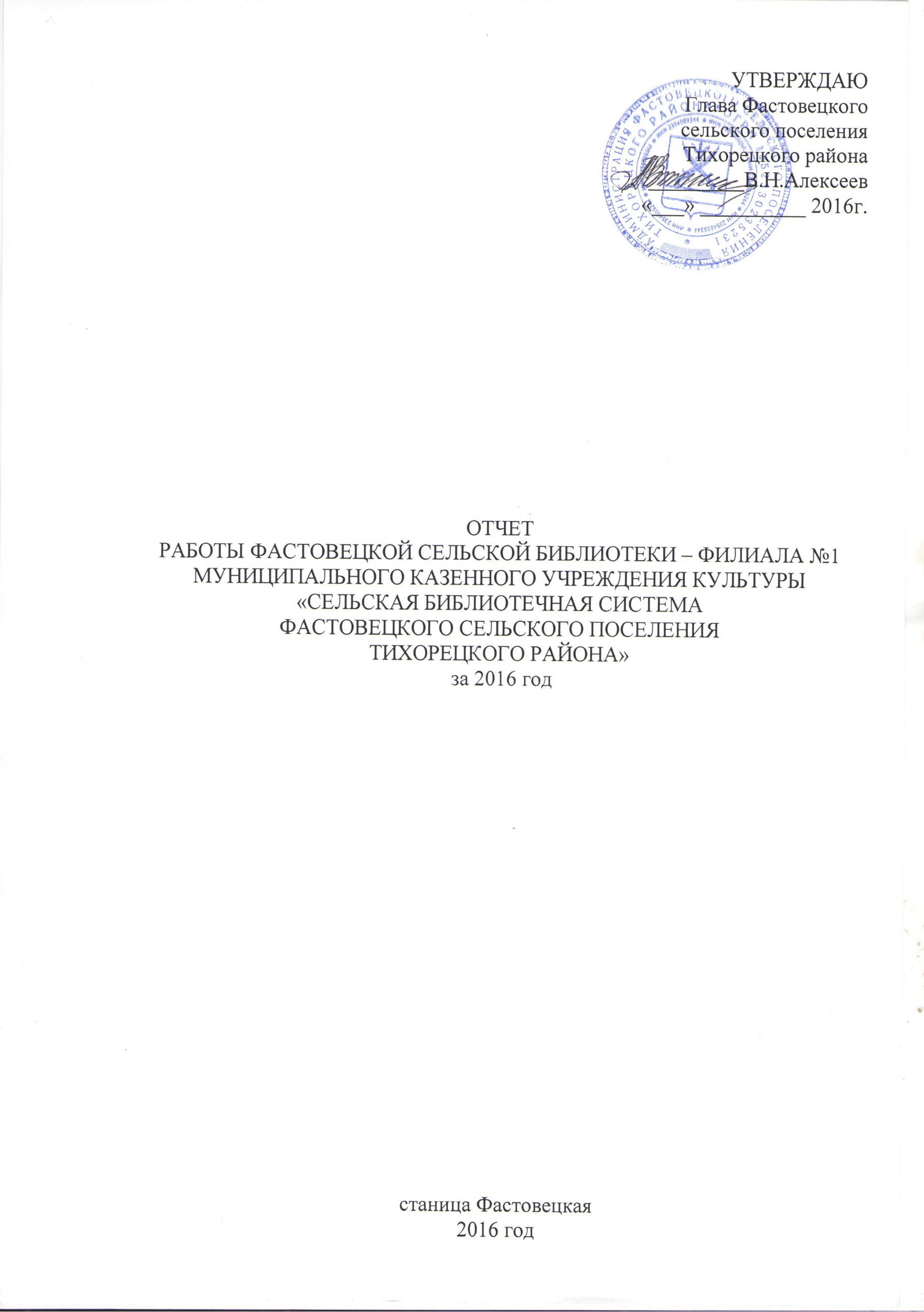  Глава Фастовецкого сельского поселения Тихорецкого района _________В.Н.Алексеев «___» __________ 2016г. ОТЧЕТ РАБОТЫ ФАСТОВЕЦКОЙ СЕЛЬСКОЙ БИБЛИОТЕКИ – ФИЛИАЛА №1 МУНИЦИПАЛЬНОГО КАЗЕННОГО УЧРЕЖДЕНИЯ КУЛЬТУРЫ «СЕЛЬСКАЯ БИБЛИОТЕЧНАЯ СИСТЕМА ФАСТОВЕЦКОГО СЕЛЬСКОГО ПОСЕЛЕНИЯ ТИХОРЕЦКОГО РАЙОНА» за 2016 год станица Фастовецкая 2016 годОТЧЁТ  Фастовецкой сельской библиотеки-филиала №1 муниципального казенного учреждения культуры  «Сельская  библиотечная система Фастовецкогосельского  поселенияТихорецкого  района» за  2016 год.Содержание:1. Цели  и  задачи,  основные  направления  деятельности ………………стр. 32. Организация  обслуживания  населения ………………………………  стр. 83. Краеведческая деятельность библиотеки………………………………стр. 264. Внешняя деятельность библиотеки……………………………………..стр. 305. Библиотечные  фонды: формирование, использование, сохранность..стр. 326. Каталогизация и оцифровка библиотечного фонда……………………стр. 387. Справочно-библиографическое, информационное обслуживание пользователей……………………………………………………………….стр. 408. Автоматизация библиотечных процессов……………………………...стр. 4510. Библиотечный персонал.  Социальное развитие коллектива. Повышение  профессиональной культуры кадров………………………………………стр. 4811. Административно-управленческая деятельность…………………….стр. 5012. Материально-технические ресурсы библиотеки……………………..стр. 5213. Основные итоги года…………………………………………………...стр. 541. ЦЕЛИ И ЗАДАЧИ, ОСНОВНЫЕ НАПРАВЛЕНИЯ ДЕЯТЕЛЬНОСТИ1.1. Наиболее значительные события в деятельности библиотек муниципального образования в отчетный (планируемый) период.Самым значительным  событием, нашедшим отражение в деятельности библиотеки, был Год кино в России (Указ Президента РФ от 07.10.2015 года № 503). Проведением мероприятий:- в рамках Всероссийских социально-культурных акций «Библионочь 2016» (кинокниговечеринка «Литературный киноарт или магия кино» 22.04.2016 г. (300 чел.)), «Ночь кино» (киноквест «От книги к фильму и обратно» 27.08.2016 г. (420 чел.)), «Ночь искусств» (кинолитературное путешествие во времени «Страницы подвига в жизни – страницы подвига на экране» 04.11.2016 г. (15 чел.));-по патриотическому воспитанию (кинопанорама «Память длиною в вечность» 26.02.2016 г. (500 чел.), экспедиция памяти «Великие стратеги ХХ века – Маршалы Победы Г.К.Жуков и К.К.Рокоссовский» 08.12.2016 г. (40 чел.));-в рамках районного литературно-просветительского марафона «Кино и книга. Два искусства» (познавательный час «Символы русской любви» 08.07.2016 г. (80 чел.), кинолекторий «Тайны Арбата: экранизация произведений А.Рыбакова» 21.01.2016 г. (74 чел.), литературно-познавательная беседа «Мир Достоевского на большом экране» 11.11.2016 г. (25 чел.));-посвященных юбилеям актеров, режиссеров, композиторов отечественного кино (рандеву с любимым актером «Свой парень Георгий Юматов» 04.03.2016 г. (26 чел.), калейдоскоп интересных судеб «Чтобы помнили» 29.07.2016 года (18 чел.), кинолекторий «Музыка в кадре», вечер-бенефис «Живут на земле песни Марка Бернеса» 15.09.2016 г. (37 чел.)), - библиотека содействовала популяризации лучших произведений литературы и отечественного киноискусства.250-летие со дня рождения Н.М.Карамзина библиотека отметила проведением литературного путешествия по творчеству Н.М.Карамзина«Слава его принадлежит России» 14.12.2016 г. (18 чел.).Дню Победы были посвящены мероприятия: -вечер-воспоминание «Долгое эхо войны» 06.05.2016 г. (58 чел.),-мемориал-концерт «Цветы на граните» 09.05.2016 г. (500 чел.).Освещению 155-летия со дня отмены крепостного права в России библиотека посвятила час истории, час хорошей литературы «Крепостное право в истории России и в литературе» 16.03.2016 г. (36 чел.).50-летие прилунения нашей межпланетной станции и 50-летие легендарного кругосветного путешествия наших подводных лодок нашли отражение в школе активного гражданина «Гражданин и обыватель – твой выбор» 18.03.2016 г. (121 чел.).700-летию рубля был посвящен экономический час «Деньги: история и современность» 22.07.2016 г. (24 чел.).1.2. Региональные и муниципальные нормативно-правовые акты, оказавшие влияние на деятельность муниципальных библиотек в анализируемом году.Мероприятия по финансовому обеспечению библиотеки были проведены в соответствии с решением Совета Фастовецкого сельского поселения Тихорецкого района от 24.12.2015 г. №71 «О бюджете Фастовецкого сельского поселения Тихорецкого района на 2016 год».Мероприятия по повышению заработной платы работникам библиотек проведены в соответствии с постановлением администрации Фастовецкого сельского поселения Тихорецкого района от 15.07.2013 г. №184 «Об утверждении плана мероприятий («дорожная карта»), направленного на повышение эффективности сферы культуры Фастовецкого сельского поселения Тихорецкого района, подведомственных администрации Фастовецкого сельского поселения Тихорецкого района» (с изменениями от 07.04.2014 г. № 155; от 04.03.2015 г. № 64, от 12.11.2015 г. № 396, от 14.03.2016 г. № 74).1.3. Программы сохранения и развития библиотечной отрасли территории (муниципального образования), ее финансовое обеспечение. Наличие других проектов,  целевых программ (региональных, муниципальных), направленных на развитие библиотек муниципального образования.Постановлением администрации Фастовецкого сельского поселения Тихорецкого района от 11.11.2014 г. №466 утверждена муниципальная программа Фастовецкого сельского поселения Тихорецкого района «Развитие культуры» на 2015 – 2017 годы.1.4. Вопросы по развитию библиотечного дела, вынесенные на рассмотрение муниципальных органов законодательной и исполнительной  власти местного самоуправления. Принятые итоговые документы (указать название, номер и дату принятия документов по итогам рассмотрения, если такие имеются). Если вопрос был выдвинут на рассмотрение, но не рассматривался - указать  причину.На рассмотрение администрации Фастовецкого сельского поселения Тихорецкого района и Совета Фастовецкого сельского поселения Тихорецкого района были вынесены следующие вопросы: -вопрос «О ходе исполнения Закона Краснодарского края «О библиотечном деле в Краснодарском крае» (Начальнику управления культуры администрации муниципального образования Тихорецкий район  былнаправлено письмо администрации Фастовецкого сельского поселения Тихорецкого района от 28.09.2016 г. №1059;-сохранение объема финансирования мероприятий библиотек в период подписной кампании и по приобретению книжной продукции в 2016 году не ниже объема финансирования 2015 года;-ремонт помещений библиотек (замена оконных блоков во всех помещениях библиотек, модернизация освещения, расширение дверного проема при входе в Фастовецкую сельскую библиотеку (необходимо для создания  безбарьерной среды для малобильных групп населения));-приобретение контент-фильтров для предоставления доступа к социально-значимой информации ресурсов Интернет в соответствии с законами РФ «О защите детей от информации, причиняющей вред их здоровью и (или) развитию» и «О противодействии экстремистской деятельности»;-утверждение плана мероприятий поэтапного внедрения «Модельного стандарта деятельности общедоступной библиотеки» в деятельность библиотек муниципального казенного учреждения культуры «Сельская библиотечная система Фастовецкого сельского поселения Тихорецкого района» на 2016 – 2018 годы»;-оплата статического IP-адреса для организации доступа к единому национальному электронному ресурсу, сформированному в НЭБ;-повышение квалификации библиотечных специалистов;-повышение квалификации сотрудника, на которого возложены обязанности контрактного управляющего;-приобретение программы «Ас-Библиотека-3» для выполнения требований ФЗ «Об организации предоставления государственных и муниципальных услуг».Из местного бюджета были выделены средства:-на повышение квалификации сотрудника, на которого возложены обязанности контрактного управляющего, было выделено  10,5 тыс. рублей, -на финансирования мероприятий библиотек в период подписной кампании и по приобретению книжной продукции выделено 43 тыс. рублей.Решен вопрос на подключение библиотеки к Интернету со статическим IP-адресом. Приобретение контент-фильтров нашли нецелесообразным, так как  на ПК библиотек установлено лицензионное антивирусное программное обеспечение Kaspersky Internet Security, в котором настраиваемая функция «Материнский контроль» блокирует доступ ко всей запрещенной информации в соответствии с законами РФ «О защите детей от информации, причиняющей вред их здоровью и (или) развитию» и «О противодействии экстремистской деятельности».Остается нерешенным вопрос с ремонтом помещений библиотек, т.к. они находятся в здании МБУ «СДК Фастовецкого с/п Тихорецкого района», и поэтому использование средств с лицевого счета МКУК «Сельская библиотечная система Фастовецкого сельского поселения Тихорецкого района» рассматривается как нецелевое, а на лицевом счете МБУ «СДК Фастовецкого с/п Тихорецкого района» средства на ремонт помещений библиотек не предусмотрены. Из-за неразрешимости данного вопроса не утвержден план мероприятий поэтапного внедрения «Модельного стандарта деятельности общедоступной библиотеки» в деятельность библиотек муниципального казенного учреждения культуры «Сельская библиотечная система Фастовецкого сельского поселения Тихорецкого района» на 2016 – 2018 годы».Вопрос о выделении бюджетных средств на приобретение и установку лицензионного программного обеспечения «АС-Библиотека-3» вынесен на рассмотрение на сессии Совета Фастовецкого сельского поселения при формировании бюджета на 2017 год.1.5. Мероприятия, направленные на внедрение Модельного стандарта деятельности общедоступной библиотеки (Приказ МК РФ от 31.10. 2014 г.), организацию модельных библиотек.Библиотекой разработан план мероприятий поэтапного внедрения «Модельного стандарта деятельности общедоступной библиотеки» в деятельность библиотек МКУК «Сельская библиотечная система Фастовецкого сельского поселения Тихорецкого района»,но его утверждение из-за множества спорных и не разрешенных вопросов не предоставляется возможным.Повышение квалификации библиотечных специалистов запланировано на 2017 год. Библиотекари, не имеющие библиотечного образования, уведомлены о требованиях трудового законодательства по внедрению в деятельность учреждения профессиональных стандартов и о возможности утверждения проекта профессионального стандарта «Специалист в области библиотечно-информационной деятельности».При формировании бюджета на 2017 год рассматривался вопрос о выделении средств на приобретение и установку лицензионного программного обеспечения «АС-Библиотека-3» для формирования электронных баз данных, в т.ч. и формирования электронного каталога, и предоставления удаленным пользователям доступа к ним через Интернет.Библиотекой заключен договор на взаимодействие с НЭБ (получение электронных документов и организация доступа к ним в помещении библиотеки).Библиотека ведет учет обращений удаленных пользователей(71 обращение по телефону) и учет выданных им справок и консультаций по телефону(71уч.ед.).1.6. Участие в акциях, мероприятиях, конкурсах общероссийского, краевого, муниципального масштаба (перечислить). В рамках краевого фестиваля «Легенды Тамани» библиотека принимала участие в проведении экскурсий по подворью Тихорецкого района в «Выставочном комплексе «Атамань». Библиотека принимала участие в краевом ежегодном конкурсе по военно-патриотическому воспитанию граждан, проживающих на территории Краснодарского края, на приз имени маршала Георгия Константиновича Жукова.В рамках Всероссийских социально-культурных акций библиотекой проведены мероприятия:-«Библионочь 2016» - кинокниговечеринка «Литературный киноарт или магия кино» 22.04.2016 г. (300 чел.), -«Ночь кино» - киноквест «От книги к фильму и обратно» 27.08.2016 г. (420 чел.), -«Ночь искусств»- кинолитературное путешествие во времени «Страницы подвига в жизни – страницы подвига на экране» 04.11.2016 г. (15 чел.).В рамках месячника оборонно-массовой и военно-патриотической работы «Край боевой славы» проведены мероприятия совместно с МБУ «СДК Фастовецкого с/п Тихорецкого  района», МБОУСОШ №3 станицы Фастовецкой им. Героя Советского Союза К.Т.Першина:-фестиваль-конкурс «Где ты, русский мой афганец…» 15.02.2016 г. (600 чел.),-час истории «Ратная доблесть кубанцев» 19.02.2016 г. (25 чел.),-вечер воспоминаний «Это праздник настоящих мужчин» 19.02.2016 г. (25 чел.).2. ОРГАНИЗАЦИЯ ОБСЛУЖИВАНИЯ НАСЕЛЕНИЯ2.1. Библиотечная сеть 2.1.1. Характеристика библиотечной сети на основе форм государственной статистической отчетности 6-НК и данных мониторинга о деятельности библиотек – структурных подразделений организаций культурно-досугового типа (фактические данные, независимо от формы государственной отчетности). Муниципальное казенное учреждение культуры «Сельская библиотечная система Фастовецкого сельского поселения Тихорецкого района» имеет в своей структуре две библиотеки – Фастовецкую сельскую библиотеку-филиал №1 и Детскую сельскую библиотеку-филиал №2 – без права юридического лица.Услугами библиотек пользуются 31,4% населения Фастовецкого сельского поселения(2859 человек). План по привлечению читателей Фастовецкой сельской библиотеки-филиала №1 выполнен (100,3%).2.1.2. Организационно-правовые аспекты структуры библиотечной сети и изменения, происходившие в анализируемом году (виды библиотек, библиотечных объединений и других организаций, оказывающих библиотечные услуги населению - перечислить и указать число по каждому виду). Форма организации учреждений (казенное, бюджетное, автономное).Изменений в организационно-правовой структуре библиотек в 2016 году не происходило. Форма организации учреждения – казенное. 2.1.3. Решения, принятые органами местного самоуправления в рамках выполнения полномочий по организации библиотечного обслуживания населения. Реорганизация (открытие, закрытие, слияние, передача) муниципальных библиотек в структуры не библиотечных организаций; изменение правовых форм библиотек. Реорганизация учреждения не планировалась и не происходила.2.1.4. Доступность библиотечных услуг: соблюдение нормативов обеспеченности библиотеками населения в разрезе муниципального образования; среднее число жителей на одну библиотеку; число населенных пунктов и число жителей в них, не имеющих возможности доступа к библиотечным услугам; обслуживание нестационарными формами (в т. ч. стоянки библиобуса).Территория Фастовецкого сельского поселения Тихорецкого района охватывает три населенных пункта с общей численностью населения 9095 человек, в т.ч. детей в возрасте от 0 о 14 лет 1160 человек. Библиотечным обслуживанием охвачены три населенных пункта (станица Фастовецкая – 8985 человек, в т.ч. 1160 человек детей, хутор Криница – 41 человек, хутор Тихонький – 69 человек). На 7935жителей  старше 14 лет приходится одна Фастовецкая сельская библиотека-филиал №1, на 1160 жителей до 14 лет - одна Детская сельская библиотека.С целью приближения библиотечных услуг к жителям хуторов библиотекой использовалась такая форма работы, как книгоношество. К книгоношеству были привлечены активные читатели – жители хуторов, имеющие транспорт и руководители ТОС Фастовецкого сельского поселения.2.1.5. Краткие выводы по подразделу. Основные направления трансформации сети и меры, принимаемые для преодоления деструктивных процессов, если таковые были выявлены.В течение года изменений в структуре библиотечной сети, ухудшающих ее положение не происходило. Большую помощь библиотеке в обслуживании удаленных пользователей оказывали книгоноши, которые брали книги не только для себя, но и для соседей. 2.2.Основные статистические показатели деятельности библиотек МО по схемам: Основные показатели деятельности(выполнение)2.2.1. Анализ выполнения количественных и качественных показателей:- охват населения муниципального образования библиотечным обслуживанием; Охват населения библиотечной услугой  составил31,4 %, меньше по отношению к прошлому году на 0,2% за счет увеличения жителей Фастовецкого сельского поселения.-анализ  динамики показателей (абсолютных, относительных, экономических), отражающих объем основных работ/услуг, выполненных библиотеками муниципального образования;Благодаря  активной деятельности библиотеки по продвижению книги и чтения, организации мероприятий для молодых читателей, где они являются активными участниками, участию библиотеки в крупных станичных мероприятиях,  расширению перечня предоставляемых услуг в электронной форме (предоставления доступа к  удаленным электронным документам,  предоставления доступа в электронном виде к  документам, принимаемым местной администрацией),   число пользователей библиотеки остается на уровне прошлого года.Немного увеличилась книговыдача благодаря оперативному взаимодействию библиотеки с сектором обслуживания читателей  по организации и использованию фонда и межбиблиотечного абонемента  МКУК «ТЦМБ» МО ТР, благодаря оперативности выполнения уточняющих и адресно-библиографических справок  (читатели часто обращаются с запросами на книги, известные им лишь по названию, а иногда по содержанию. С помощью Интернета можно быстро установить не только авторство, но и год издания произведения. И оказывается, что необходимые пользователям книги есть в библиотечном фонде).  Увеличилось количество посещений пользователей, так как, благодаря распространенным в прошлом году визиткам библиотеки с указанным на них телефоном библиотеки (библиотека два года назад телефонизирована и подключена к Интернету), читатели стали обращаться в библиотеку по телефону с различными информационными запросами. В течение года библиотека вела учет обращений удаленных пользователей и учет выданных им справок по телефону. Увеличение посещаемости свидетельствует о востребованности библиотеки у пользователей.Показатель читаемости ниже планового, но не ниже прошлого года, свидетельствует о том, что в библиотеке не вся литература востребована, есть ветхие и устаревшие издания, а есть незаслуженно забытые читателями.- комментарий о выполнении показателей, включенных в региональные «дорожные карты».Перечень целевых качественных показателей деятельности общедоступных библиотекИз-за отсутствия  лицензионного программного обеспечения работы по формированию электронного  каталога не ведутся.Увеличение доли прироста числа участников культурно-массовых мероприятий происходит за счет увеличения посещаемости крупных социально-значимых мероприятий, проводимых библиотекой совместно с МБУ «СДК Фастовецкого с/п Тихорецкого района».Уменьшение охвата населения библиотечным обслуживанием произошло за счет увеличения населения.2.2.2. Оказание платных услуг (перечислить виды услуг, раскрыть динамику по видам)Оказание платных библиотечных услуг не было запланировано.2.2.3.  Краткие выводы по подразделу. Основные тенденции в изменении потребностей пользователей и их удовлетворение. Приобщение к чтению, пропаганда ценности чтения и книги, стимулирование интереса к мировому литературному наследию – такие задачи выполняла библиотека в обслуживании пользователей,  обеспечивая  доступ ко всем видам имеющейся в библиотеке информации, создавая максимально комфортные  условия  пользователям для наиболее полного удовлетворения их запросов.2.3. Организация и содержание библиотечного обслуживания пользователей 2.3.1. Программно-проектная деятельность библиотек. Программно-проектная деятельность не планировалась.2.3.2. Продвижение библиотек и библиотечных услуг и др. С целью повышения имиджа библиотеки, продолжая  сотрудничать с организациями и учреждениями станицы, библиотекари провели вне стен библиотеки следующие крупные библиотечные мероприятия: -«Где ты, русский мой афганец…» - фестиваль-конкурс 15.02.2016 г. (600 чел.),-«Чернобыль. Вечная боль» - вечер-чествование 26.04.2016 г. (300 чел.),-«Цветы на граните» - мемориал-концерт 09.05.2016 г. (500 чел.),-«Библиокурьер» - промоакция 26.05.2016 г. (135 чел.),-«Самоварные задоринки» - фестиваль-конкурс  ко Дню станицы 24.09.2016 г. (1800 чел.).С целью привлечения пользователей библиотекой использован нетрадиционный подход: предоставление доступа к удаленным электронным документам (ресурсам НЭБ),  к базам данных «КонсультантПлюс», «ГАРАНТ-Образование», к собственным полнотекстовым и библиографическим базам данных, использовались возможности Интернет для выполнения всех видов справок.При проведении мероприятий в рамках Всероссийских социально-культурных акций «Библионочь 2016», «Ночь кино», «Ночь искусств» библиотека стремилась к созданию комфортного отдыха в библиотеке.2.3.3. Работа с основными читательскими группами (основные  тенденции в потребностях пользователей и их удовлетворение, анализ читательского контингента).В «Дневнике учета работы» выделены основные группы читателей для библиотечно-библиографического обслуживания:У читателей библиотеки не наблюдается одинаковой заинтересованности на чтение определенных книг или определенных авторов. Первое место в тематическом спросе занимают детективы и фэнтези. И для читателей не имеет большого значения, кто автор этих произведений, главное, чтобы больше новых книг поступало в библиотеку.Большинство читателей проявляют интерес к историческому роману или к «чему-нибудь историческому», к произведениям о Великой Отечественной войне. Читатели среднего и старшего возраста обращаются с просьбой подобрать «правдивые», «жизненные» произведения. Также ими были востребованы книги о кумирах советского кино, о дикторах телевидения, произведения советских авторов, по которым сняты фильмы.Самой многочисленной группой  читателей остаются рабочие, служащие и предприниматели. Они реже посещают массовые мероприятия библиотеки, объясняя свое нежелание участвовать в них нехваткой времени. С ними сотрудники библиотеки проводят индивидуальные рекомендательные беседы, обращая их внимание на новинки литературы, на тематические выставки к актуальным событиям года. Этой группой востребованы практические руководства по вязанию, строительству, в помощь ведения личного подсобного хозяйства, а также литература по православию, по истории казачества, по психологии. Среди периодических изданий повышенным спросом пользуются журналы «Семья. Земля. Урожай», «Родина», «Смена», еженедльные газеты «Российская газета: Неделя», «Аргументы и факты», «Тайны ХХ века», «Загадки истории».В этом году уменьшилось количество человек читательской группы «Рабочие», т.к. многие читатели  в поисках заработка вынуждены были уехать работать на различные вахты. Увеличилось количество читательской группы «Служащие» в связи с участившимися  запросами на предоставление правовой информации по поводу внедрения профстандартов, а также изданиями по профессиональной деятельности.В результате продления графика работы библиотеки в летний период увеличилось количество молодых пользователей библиотеки. Среди них студенты высших и средних учебных заведений. Большая загруженность в учебное время не позволяет пользователям данной категории часто посещать библиотеку. Поэтому в летнее время они были активными участниками всех интеллектуальных мероприятий библиотеки.Большая часть культурно-просветительских мероприятий библиотеки ориентирована на старших подростков и юношество, так как более половины прочитанной ими литературы связано с  программным чтением, и такое чтение мало способствует любви к чтению.Немного уменьшилось количество читателей женщин, уменьшается и количество читателей пенсионеров. Многие наши активные читатели пожилого возраста отказываются от чтения в связи с ухудшением зрения. Увеличилось количество читателей-инвалидов по зрению.2.3.4. Библиотечное обслуживание людей с ограниченными возможностями (включая помощь в освоении ПЭВМ). Библиотека привлекла к чтению 95 человек из общества инвалидов Фастовецкого сельского поселения. Из них 68 человек инвалиды по зрению. 18 человек с ограниченными возможностями  здоровья библиотека взяла на обслуживание книгой на дому. Эта работа ведется в тесном сотрудничестве с сотрудниками отделений социального обслуживания на дому №11 и №20 ГБУ СО КК «Тихорецкий комплексный центр социального обслуживания населения». С людьми с ограниченными возможностями здоровья, посещавшими библиотеку, были проведены консультации «Уроки компьютерной грамотности»: «Устройство компьютера»,  «Как пользоваться клавиатурой и мышью», «Выход в Интернет», «Поиск информации в Интернете»,  «Знакомство с порталом Госуслуги.ру» (как записаться на прием к врачу), «Работа с полезными сервисами: просмотр любимых фильмов, как послушать любимые песни в сети Интернет», «Виртуальное путешествие по Золотому кольцу России», «Знакомство с сайтами районной администрации и администраций сельских поселений Тихорецкого района». Библиотекой поведены мероприятия, на которых присутствовали и читатели инвалиды: -литературная галерея «Невыразимо русский талант» к 80-летию со дня рождения Н.М.Рубцова) 12.01.2016 г. (7 чел. кл. «Надежда»),-ностальгическая встреча «Пономаренко на баяне поет о милой стороне» (к 95-летию со дня рождения Г.Ф.Пономаренко) 04.02.2016 г. (20 чел. кл. «Надежда»),-вечер воспоминаний «Это праздник настоящих мужчин» 19.02.2016 г. (8 чел. кл. «Надежда»),-кинопанорама «Память длиною в вечность» 26.02.2016 г. (10 чел. кл. «Надежда»),-вечер-вернисаж «Весна в природе и душе» 04.03.2016 г. (25 чел. кл. «Надежда»)-смех-тайм или веселья час «Первое апреля – день шуток, смеха и веселья» 01.04.2016 г. (15  чел.кл. «Надежда»),-кинокниговечеринка «Литературный киноарт, или магия кино» 22.04.2016 г. (13 чел. кл. «Надежда»),-вечер-чествование «Чернобыль. Вечная боль»  25.04.2016 г.  (15чел.кл. «Надежда»),-православно-литературный вечер «Светлый праздник Руси» (15  чел.кл. «Надежда»),-вечер воспоминаний «Долгое эхо войны» 06.05.2016 г. (25 чел. кл. «Надежда»),-мемориал-концерт «Цветы на граните» 09.05.2016 г. (24 чел. кл. «Надежда»),-этнографическая экспедиция «Казачья горница» 07.07.2016 г. (5  чел.кл. «Надежда»),-познавательный час «Символы русской любви» 08.07.2016 г. (12 чел. кл. «Надежда»),-обзор обсуждение «Дар солнца и земли» 12.08.2016 г. (9 чел. кл. «Надежда»),-кинолекторий «Музыка в кадре» 16.08.2016 г. (3 чел. кл. «Надежда»),-киноквест «От книги к фильму и обратно» 27.08 .2016 г. (14 чел. кл. «Надежда»)-краеведческий круиз «Город белых акаций, фонтанов и парков» 13.09.2016 г. (2 чел. кл. «Надежда»),-вечер-бенефис «Живут на земле песни Марка Бернеса» 15.09.2016 г. (7 чел. кл. «Надежда»),-фестиваль-конкурс «Самоварные задоринки» 24.09.2016г. (17  чел.кл. «Надежда»),-вечер доброго общения «Неугасим огонь души» 01.10.2016 (14 чел. кл. «Надежда»),-кинолитературное путешествие во времени «Страницы подвига в жизни – страницы подвига на экране» 04.11.2016 г. (5  чел.кл. «Надежда»),-литературно-музыкальная горница «Песнь материнского сердца» 25.11.2016 (8 чел. кл. «Надежда»),-устный журнал «Смотри на меня как на равного» 06.12.2016 г. (15  чел.кл. «Надежда»), -вечер-импровизация «Новый год в кругу друзей» 23.12.2016 г. (6  чел.кл. «Надежда»).2.3.5. Обслуживание удаленных пользователей. Удаленными пользователями библиотеки являются абоненты МБА библиотек поселений Тихорецкого района, читатели, обслуживаемые на дому (18 человек), жители охваченной библиотечным обслуживанием территории, обращающиеся в библиотеку по телефону. В «Картотеке регистрации абонентов МБА» ведется учет выданной литературы в библиотеки поселений, в формулярах читателей, обслуживаемых на дому, ведется учет выданных им изданий.Библиотекой ведется учет обращений удаленных пользователей по телефону, учет выданных им справок и консультаций в «Тетради учета удаленных пользователей». Это справки о наличии в фонде необходимых печатных документов, консультации о графике работы библиотеки и о правилах пользования библиотекой, о предоставлении доступа к Интернету.2.3.6.Направления и формы работы с пользователями: тематика, содержание, формы и методы работы• Формирование гражданско-патриотической позиции  населения. Популяризация государственной символики России, Кубани.Наиболее яркими, с привлечением большого количества молодых участников, были мероприятия, проведенные в рамках месячника оборонно-массовой и военно-патриотической работы «Край боевой славы» и ко Дню Победы:  фестиваль-конкурс «Где ты, русский мой афганец…» 15.02.2016 г. (600 чел.), мемориал-концерт «Цветы на граните» 09.05.2016 г. (500 чел.).Главными действующими лицами фестиваля стали учащиеся 8 – 10-х классов сельской школы. В фестивале принимали участие восемь классов в номинациях «Песня – спутница солдата» и «Строки, опаленные войной». Их выступления сопровождались мультимедийными презентациями. Почетными гостями фестиваля стали  воины-интернационалисты и участники локальных войн проживающие в ст.Фастовецкой. Подвели итоги фестиваля и поздравили победителей глава Фастовецкого сельского поселения и председатель Совета ветеранов станицы Фастовецкой. Ими было отмечено, что все песни и стихи о героях, о мужестве и подвигах золотыми нитями вплетались в канву фестиваля, что мероприятие удалось, память о подвигах павших и живых будет жить.Великой школой мужества и героизма навсегда останется  в  памяти   людей  Великая Отечественная война, ко Дню Победы  в библиотеке была развёрнута книжная выставка «Война! Твой горький след и в книгах, что на полках…» (выставка знакомила с новыми изданиями о событиях и героях Великой Отечественной войны, с воспоминаниями участников и очевидцев, с произведениями писателей и поэтов фронтовиков, с историей создания лучших художественных фильмов о Великой Отечественной войне), ко Дню памяти и скорби библиотека подготовила выставку-напоминание «Эшелон в четыре года». В рамках Дня памяти и скорби состоялся час памяти «Чтобы вся земля не покрылась золой», который библиотека посвятила судьбам детей, очевидцам войны. Интересно и трогательно, горько и больно рассказывали ведущие мероприятия о всей тяжести испытаний, выпавших на детские плечи, стараясь как можно правдивее донести до ребят трагизм военного лихолетья. На фоне стихов, демонстрации слайдов, участники мероприятия ощутили героизм, веру детей военного поколения в победу над врагом. Литературному празднику «Белые журавли» библиотека посвятила литературную композицию «Праздник белых журавлей»21.10.2016 г. (30 чел.), где участники узнали не только об истории появления этой знаменательной памятной даты, но и познакомились с материалами папки-накопителя «Мгновения войны, ожившие на страницах печати», посвященными бессмертному подвигу кубанцев 4-го эскадрона 37-го Армавирского кавалерийского полка 50-й  Кубанской кавалерийской дивизии в битве под Москвой. Завершающим мероприятием военной тематики в отчетном году было мероприятие, посвященное 120-летию со дня рождения Г.К.Жукова и К.К.Рокоссовского экспедиция памяти «Великие стратеги ХХ века – Маршалы Победы Г.К.Жуков и К.К.Рокоссовский» 08.12.2016 г. (40 чел.).Участники клуба «Ветеран» и пожилые люди клуба «Общение», частые гости на мероприятиях, посвященных событиям  Великой Отечественной войны. С целью организации досуга участников клубов Библиотека провела: ко Дню защитника Отечества вечер воспоминаний «Это праздник настоящих мужчин», посвященный любимым книгам, фильмам и песням ветеранов войны19.02.2016 г. (25 чел.); ко Дню Победы вечер воспоминаний «Долгое эхо войны»06.05.2016 г. (58 чел.).Формированию активной гражданской позиции, укрепление связей между поколениями, способствовали мероприятия по изучению государственных символов России и Кубани:  урок геральдики «Трехцветный и гордый Отечества флаг» 01.06.2016 г. (15 чел.) и брейн-ринг «Государственные символы державы» 21.08.2016 г. (22 чел.). Теме гражданского патриотизма библиотека посвятила: школу активного гражданина «Гражданин и обыватель – твой выбор» 18.03.2016 г. (121 чел.) (мероприятие сопровождалось слайд презентацией, в зале работала выставка-полемика «Гражданин или Обыватель?»), урок духовной соборности ко Дню народного единства «Праздник Воскресения России» 03.11.2016 г. (12 чел.), вечер-чествование участников ликвидации аварии на Чернобыльской АЭС  «Чернобыль. Вечная боль» 26.04.2016 г. (300 чел.),час истории,  час хорошей литературы «Крепостное право в истории России и в литературе» 16.03.2016 г. (36 чел.). Всего: 1689 человек.100-летие начала Первой мировой войныВ День памяти российских воинов, павших на фронтах Первой мировой войны библиотека приглашала молодых читателей на историко-литературный  подиум  «Россия  - свет мой,  боль, надежда» 02.08.2016 г. (25 чел.). Ведущие мероприятия познакомили участников с  новыми  книгами о полководцах и героях Первой мировой войны, и книгами об участии кубанских казаков в этой войне, рассказали о  творчестве поэтов и писателей, участников войны.Всего: 25 человек.• Экономическое просвещение населения.Были оформлены 2 книжные выставки: «Их имена прославили науку» (представлены новые справочные издания ко Дню российской науки), «Шесть выдающихся россиян, вышедших из крепостных» (к 155-летию отмены крепостного права).Освещению государственной политики в решении проблем с трудоустройством молодежи,  окончившей ВУЗы библиотека посвятила всеобуч «Социальная сфера в центре внимания» 06.02.2016 г. (26 чел.). К 700-летию рубля библиотека провела экономический час «Деньги: история и современность» 22.07.2016 г. (24 чел.), познакомив читателей с интересными фактами из истории денег в России, широко представив издания по нумизматике. В заключение участникам были предложены  торгово-экономическая викторина, ответы на которую можно было найти в пословицах и поговорках, в литературных произведениях, и денежная викторина с юмором. Для читателей, интересующихся литературой по виноградарству библиотека провела обзор-обсуждение «Дар солнца и земли» 20.08.20216 г. (20 чел.), где представители личных подсобных хозяйств поделились своим опытом разведения различных сортов винограда.Всего: 70 человек.• Правовое просвещение, содействие повышению правовой культуры, участие библиотек в избирательных кампаниях.Ко Дню молодого избирателя библиотека подготовила выставку быстрого реагирования «Вам, молодые избиратели» и провела час вопросов и ответов «Выборы: что это значит» 17.02.2016 г. (28 чел.).Навстречу  выборам в Государственную Думу Российской Федерации в библиотеке работала выставка-презентация «Становление российского парламентаризма».Всего: 28 человек.• Работа в помощь реализации Закона Краснодарского края № 1539-КЗ («детский» закон).В течение года продолжалось пополнение материалами накопительной папки «Детский закон в действии». Эти материалы были освещены при проведении беседы-полемики «Закон на страже детства» 05.08.2016 г. (23 чел.).Всего: 23 человека.• Деятельность Публичных центров (секторов) доступа к правовой и социально значимой информации.Библиотека, предоставляя компьютер читателям для самостоятельного поиска, знакомила с правилами пользования персональным компьютером в библиотеке, обращала внимание пользователей на имеющиеся электронные базы данных полнотекстовые и библиографические, правовые. В библиотеке ведется учет доступа к электронным базам данных, к спрвочно-поисковым системам, к ресурсам Интернет. Запросы читателей различные: от познавательных («Почему Белоруссия называется Белой Русью», «Почему у Пасхи нет определенного числа?», «Костюмы 19 века» и т.д.) до практических («Как правильно производить обрезку ягодных культур», «Основы рисунка живопись» «Сервировка стола к чаю»), правовые запросы (тексты Федеральных законов и Кодексов с последними изменениями, документы местного самоуправления, о повышении пенсий, об условиях назначения пенсии и др.).С пожилыми читателями и людьми с ограниченными возможностями здоровья, посещавшими библиотеку, были проведены консультации «Уроки компьютерной грамотности»: «Устройство компьютера»,  «Как пользоваться клавиатурой и мышью», «Выход в Интернет», «Поиск информации в Интернете»,  «Знакомство с порталом  Госуслуги.ру» (как записаться на прием к врачу), «Работа с полезными сервисами: просмотр любимых фильмов, как послушать любимые песни в сети Интернет», «Виртуальное путешествие по Золотому кольцу России»,  «Знакомство с сайтами районной администрации и  администраций сельских поселений Тихорецкого района».  Всего за год по запросам о правовой и социально значимой информации компьютер предоставлялся 82  раза.• Библиотека и местное самоуправление: вопросы взаимодействия. Работа с документами МСУ.Структуре местного самоуправления, новым событиям в Фастовецком сельском поселении была посвящена экспресс-выставка «Муниципальная власть: день за днем». Ко Дню местного самоуправления библиотека провела час информации «Власть в лицах» о губернаторах Краснодарского края по книге В.Салошенко «Председатели и губернаторы» 15.04.2016 г. (25 чел.).Всего: 25  человек.Библиотека принимала участие в проведении и подготовке торжественных мероприятий совместно с администрацией Фастовецкого сельского поселения Тихорецкого района ко Дню Победы и ко Дню станицы. Специалисты  библиотеки принимали участие в мероприятиях администрации по благоустройству станицы. Ежемесячно библиотека получает документы, принятые местной властью на бумажных и электронных носителях. Документы на бумажных носителях размещаются на выставке «Муниципальная власть: день за днем», электронные документы вливаются в электронную полнотекстовую базу данных «Муниципальные правовые акты Фастовецкого сельского поселения».• Содействие формированию культуры межнационального общения,  межкультурные связи, противодействие экстремизму, терроризму.Библиотека провела вечер-диалог «Терроризм. Твоя гражданская позиция» 02.09.2016 г. (60 чел.) с целью объяснить подросткам сущности терроризма, его типы и цели, содействовать формированию общественного сознания и гражданской позиции. К мероприятию библиотекой была оформлена выставка-предостережение «Терроризм и экстремизм – угроза миру».С целью содействия формированию культуры межнационального общения библиотекой проведен час общения «Наша дружба испытана временем» 16.10.2016 г.  (25 чел.) о взаимодействии культур Кубани и Адыгеи.Всего: 85  человек.• Духовность. Нравственность. Милосердие. Работа с социально незащищенными слоями населения.Православным праздникам посвящены книжные выставки ко Дню православной книги «О, Слово Русское, Святое!» (художественные произведения православных авторов, сборники с православными молитвами, произведения классиков), ко Дню крещения Руси  «Русь Крещенная» (о русских святых, о православных иконах), мероприятия библиотеки: литературный аншлаг «Рождественские узоры» 09.01.2016 г. (35 чел.), обзор электронных периодических изданий «Православные журналы: читаем в режиме онлайн» 12.03.2016 г. (29 чел.), православно-литературный вечер «Светлый праздник Руси» 04.05.2016 г. (75 чел.).Для пожилых и людей с ограниченными возможностями здоровья библиотекой проведены мероприятия: к 8 марта вечер-вернисаж «Весна в природе и в душе» 04.03.2016 г. (117 чел.), ко Дню смеха смех-тайм или веселья час «Первое апреля – день шуток, смеха и веселья» 01.04.2016 г. (70 чел.), ко Дню пожилого человека вечер доброго общения «Неугасим огонь души» 01.10.2016 г. (33 чел.), ко Дню инвалида  устный журнал «Смотри на меня как на равного» 06.12.2016 г. (15 чел.), навстречу Новому году вечер-импровизация «Новый год в кругу друзей» 23.12.2016 г. (17 чел.).Всего: 391  человек.• Мероприятия, направленные на профилактику асоциальных явлений (наркомании, алкоголизм, курение, СПИД). Популяризация здорового образа жизни.К Международному дню борьбы с наркоманией и незаконным оборотом наркотиков библиотекой проведена дискуссия «В лабиринте свободного времени» 24.06.2016 г. (25 чел.). В дискуссии приняли участие представители из числа работающей молодежи, студенты средних учебных заведений  и временно неработающие молодые читатели. Каждой группы участников были предложены отдельные вопросы для обсуждения о видах досуга, о том, чего не хватает молодежи для культурного отдыха в станице. Участники дискуссии, несмотря на разное социальное и материальное положение, были едины во мнении, что для отдыха в станице не хватает интеллектуальных игр. Библиотека подготовила к мероприятию выставку-рекомендациюо разных видах занятий на досуге «Прочти и научись». К Всемирному дню борьбы со СПИДом библиотека провела лекторий «Знание против страха» 01.12.2016 г. (15 чел.).Всего: 40  человек.Ежедневно, начиная с 13 июля 2016 года, в библиотеке организован просмотр видеороликов о здоровом образе жизни. Их посмотрели  227 человек.• Книга и семья. Формирование культуры семейных отношений. Гендерное равенство. К международному дню семьи библиотека провела с молодыми родителями  информ-минуту  «Сто и одна проблема воспитания» 14.05.2016 г. (20 чел.), где библиотекари знакомили с книгами, представленными на выставке-диалоге «Современные отцы и дети».Дню семьи, любви и верности библиотека посвятила познавательный час «Символы русской любви» 08.07.2016 г. (80 чел.). Вниманию старших подростков был представлен пятиминутный обзор книжной выставки «Семья – любви великой царство»,  просмотр и обсуждение ролика «Петр и Феврония. История вечной любви», знакомство с легендами о ромашке, игровые задания «Помни имя свое», «Пойми меня», практическое задание  по выполнению аппликационных работ  с ромашками и обсуждение выполненных работ.Ко Дню матери в библиотеке работала литературно-музыкальная горница «Песнь материнского сердца» 25.11.2016 г. (18 чел.).Всего: 118  человек.Год кино в РоссииСодействие развитию художественно-эстетических вкусов. Продвижение книги, популяризация чтения и русского языка. Эстетическое просвещение.В Год российского кино библиотека стремилась к популяризации классических  произведений отечественной литературы путем популяризации их экранизаций, к популяризации книг, посвященных советским киноактерам и всем талантам, чья профессиональная деятельность была связана с кино.В рамках литературно-просветительского марафона «Кино и книга. Два искусства» в библиотеке работали выставка-инсталляция «Читай кино!», выставка-полемика «Дети Арбата – художественный вымысел или «объективный взгляд» (к 105-летию со дня рождения А.Н.Рыбакова), проведены кинолекторий «Тайны Арбата: экранизация произведений А.Н.Рыбакова»(к 105-летию со дня рождения А.Н.Рыбакова) 21.01.2016 г. (74 чел.), литературно-познавательная беседа «Мир Достоевского на экране»(к 195-летию со дня рождения  Ф.М.Достоевского) 11.11.2016 (25 чел.).В рамках Всероссийских социально-культурных акцийпроведены крупные мероприятия: «Библионочь 2016» - кинокниговечеринка «Литературный киноарт или магия кино» 22.04.2016 г. (300 чел.), «Ночь кино» -киноквест «От книги к фильму и обратно» 27.08.2016 г. (420 чел.), «Ночь искусств» -  кинолитературное  путешествие во времени «Страницы подвига в жизни – страницы подвига на экране» 04.11.2016 г. (15 чел.).Популяризации книг о знаменитостях российского кино библиотекаспособствовала организацией работы выставки-презентации «Да здравствует российское кино!» на площади СДК в летний период, проведением следующих мероприятий: рандеву с любимым актером «Свой парень Георгий Юматов»04.03.2016 г. (26 чел.), калейдоскоп интересных судеб «Чтобы помнили»29.07.2016 г. (18 чел.), кинолекторий «Музыка в кадре»(к 85-летию со дня рождения М.Л.Таривердиева) 16.08.2016 г. (14 чел.), вечер-бенефис «Живут на земле песни Марка Бернеса»(к 105-летию М.Н.Бернеса) 15.09.2016 г. (37 чел.).Всего: 929  человекНаиболее запоминающимися мероприятиями для юношества и молодежи были мероприятия в рамках «Библионочи 2016» и «Ночи кино», где они были активными участниками: по описанию сюжета фильма должны были найти книгу из представленных на выставке, послужившей основой фильму, принимали участие в конкурсах «Звукооператор» и «Примерь образ», знакомились с профессией режиссера. Читателям постарше запомнились мероприятия, посвященные кумирам отечественного кино.К 250-летию со дня рождения Н.М.Карамзина библиотека подготовила литературное путешествие по творчеству Н.Н.Карамзина«Слава его принадлежит России» 14.12.2016 г. (18 чел.).В поддержку русского языка и культуры речи сотрудниками библиотеки к Международному дню родного языка  проведенылингвовечер общения «Ручей хрустальный языка родного»20.02.2016 г. (56 чел.), литературная галерея «Невыразимо русский талант» (к 80-летию со дня рождения Н.М.Рубцова) 12.01.2016 г. (24 чел.). Интеллектуально-игровыми мероприятиями  и проведением промоакции «Библиокурьер» 26.05.2016 г. (135 чел.)библиотека отметила День славянской письменности и культуры  и День библиотек: шанс-викторина «Вопросы древности – ответы современности»24.05.2016 г. (18 чел.), интеллектуальная мозаика «Библиошелест»26.05.2016 г. (17 чел.).Для молодежи библиотека провела видеопрезентацию «Великие и знаменитые греки» (к Году Греции) 23.08.2016 г. (47 чел.), подготовив сообщение о доброй традиции проведения перекрестных Годов культуры, представив Грецию как колыбель европейской цивилизации.Всего: 315  человек• Экологическое просвещение.Юбилейным датам космической отрасли России были посвящены книжная выставка «Первый полет к Луне – начало большой одиссеи», турнир эрудитов «Дорога во Вселенную» 12.04.2016 г. (60 чел.).С проблемами экологии Кубани библиотека знакомила юных пользователей путем их вовлечения в экологическую игру «Путешествуем по Красной книге»15.07.2016 г. (35 чел.). Выполняя задания игровой программы участники обращались за подсказками к книжной выставке «Красная книга – символ надежды». Экологические проблемы Черного моря освещались при проведении устного журнала «Загадки Черного моря»29.10.2016 г. (25 чел.).Всего: 120  человек.• Содействие социализации молодежи.Мероприятия библиотеки в отчетном году были посвящены популяризации приобретения знаний.С целью знакомства с библиотекой и привлечению к чтению  словарей русского языка и литературоведческих справочников библиотека провела экскурсию-познание «День знаний, мечтаний, дерзаний»01.09.2016 г. (37 чел.). Со старшими подростками была проведена экскурсия по библиотеке, представлен книжный фонд, где наиболее подробно библиотекари рассказывали о справочном фонде, а затем провели библиографическую игру «Спроси у словаря».В единый день выборов  библиотека провела интеллектуально-развлекательное мероприятие вечер разгаданных и неразгаданных тайн «Тайны вокруг нас»18.09.2016 г. (40 чел.). Каждый обсуждаемый вопрос был продемонстрирован наглядно, участникам предлагалось дать объяснение вопроса самостоятельно или при помощи книг соответствующей тематики. Задания из области математических, физических и химических головоломок. Всего: 77  человек.•  Работа в помощь профориентации.С целью формирования знаний подростков опредпринимательской деятельности библиотека провела ролевую игру «Я – предприниматель» 14.10.2016 г. (23 чел.).  Библиотекари знакомили с профессиограмой «Предприниматель», обсуждали личностные качества, необходимые будущему предпринимателю. Провели практическое занятие «Идея моего бизнеса» и предложили проиграть ситуацию «Я открываю «Частную столовую».В рамках игровой программы «Я и мир профессий» 30.11.2016 г. (15 чел.), поэтапно выполняя задания, подростки узнали о существовании более 50 разных профессий. Подводя итоги, библиотекари провели обзор художественных произведений, посвященных людям различных профессий.Всего: 38  человек.•  Культурно-досуговая деятельность, любительские объединения, клубы по интересам.В библиотеке работают два клуба по интересам: «Ветеран» и «Общение».Работа клубов основывается на добровольном общении пенсионеров, на личной инициативе в части досуга и отдыха, на интересе людей пожилого возраста к общению и творчеству.Клуб «ВЕТЕРАН».Клуб «Ветеран» работает при библиотеке с 1993 года, созданный с целью патриотического воспитания молодежи.  Среди участников клуба – ветераны войны и труда, труженики тыла. Руководит клубом Николай МакаровичБахмат, почетный житель станицы. Ветераны Великой Отечественной войны принимали участие в мероприятиях с юношеством и молодежью. Не имея крепкого здоровья, они, в большинстве своем, обладают огромным нравственным потенциалом, бодростью духа, оптимизмом – теми качествами, которым могут позавидовать молодые.В течение года прошли  12 заседаний  в клубе: -вечер воспоминаний «Это праздник настоящих мужчин» 19.02.2016 г. (7 чел.),-час истории «Ратная доблесть кубанцев» 19.02.2016 г. (7 чел.),-кинопанорама «Память длиною в вечность» 26.02.2016 г. (18 чел.),-рандеву с любимым актером «Свой парень Георгий Юматов» 04.03.2016 г. (11 чел.),-вечер-вернисаж «Весна в природе и в душе» 04.03.2016 г. (8 чел.),-вечер воспоминаний «Долгое эхо войны» 06.05.2016 г. (7 чел.),-мемориал-концерт «Цветы на граните» 09.05.2016 г. (5  чел.),-час памяти «Чтобы вся земля не покрылась золой 22.06.2016 г. (2 чел.),-вечер-бенефис «Живут на земле песни Марка Бернеса» 15.09.2016 г. (7 чел. кл. «Надежда»),-вечер доброго общения «Неугасим огонь души» 01.10.2016 (2 чел.),-экспедиция памяти «Великие стратеги ХХ века – Маршалы Победы Г.К.Жуков и К.К.Рокоссовский»08.12.2016 г. (4 чел.),-вечер-импровизация «Новый год в кругу друзей» 23.12.2016 г. (5  чел.).Всего 83 посещения.Клуб «ОБЩЕНИЕ».Клуб «Общение» работает при библиотеке с 2007 года. Создан с целью организации досуга для одиноких пожилых людей и инвалидов. Руководит клубом Раиса Никифоровна Супрун, участник и организатор любительского объединения.В течение года в клубе прошло 14 заседаний: -литературная галерея «Невыразимо русский талант» к 80-летию со дня рождения Н.М.Рубцова) 12.01.2016 г. (17 чел.),-ностальгическая встреча «Пономаренко на баяне поет о милой стороне» (к 95-летию со дня рождения Г.Ф.Пономаренко) 04.02.2016 г. (5 чел.),-вечер воспоминаний «Это праздник настоящих мужчин» 19.02.2016 г. (10 чел.),-час истории«Ратная доблесть кубанцев» 19.02.2016 г. (7 чел.),-рандеву с любимым актером «Свой парень Георгий Юматов» 04.03.2016 г. (8 чел.),-вечер-вернисаж «Весна в природе и душе» 04.03.2016 г. (38 чел.),-смех-тайм или веселья час «Первое апреля – день шуток, смеха и веселья» 01.04.2016 г. (35  чел.),-вечер воспоминаний «Долгое эхо войны» 06.05.2016 г. (26  чел.),-мемориал-концерт «Цветы на граните» 09.05.2016 г. (11  чел.),-обзор обсуждение «Дар солнца и земли» 12.08.2016 г. (11 чел.),-вечер-бенефис «Живут на земле песни Марка Бернеса» 15.09.2016 г. (28 чел. кл. «Надежда»),-вечер доброго общения «Неугасим огонь души» 01.10.2016 (7  чел. кл. «Надежда»),-литературно-музыкальная горница «Песнь материнского сердца» 25.11.2016 (10 чел.),-вечер-импровизация «Новый год в кругу друзей» 23.12.2016 г. (6  чел.).Всего 219  посещений.3. КРАЕВЕДЧЕСКАЯ ДЕЯТЕЛЬНОСТЬ БИБЛИОТЕК3.1. Реализация краеведческих проектов, в том числе корпоративных.Библиотека совместно с образовательными учреждениями и общественными организациями станицы подключилась к участию в краевой поисково-просветительской экспедиции «Имя Кубани». Библиотекой пересмотрены все имеющиеся материалы в папке-досье «Фастовецкая на страницах печати», составлен библиографический список «Имя Кубани»: люди, прославившие станицу». Специалисты библиотеки продолжают работу по выявлению и сбору информации о замечательных земляках.3.2. Анализ формирования и использования фондов краеведческих документов и местных изданий (движение фонда, источники поступлений, выдача).За счет средств местного бюджета книжный фонд краеведческих изданий пополнился на 2 единицы изданий.За счет средств местного бюджета была оформлена подписка на 7 наименований периодических изданий краевого значения, на 1 наименование районного значения.Выбытие книжного фонда краеведческих документов не было запланировано.С начала года было выдано 1409 документов краеведческой тематики.3.3. Формирование краеведческих баз данных и электронных библиотек.Краеведческие базы данных библиотеки включают в свой состав:-фонд универсальных и отраслевых словарей и справочников, путеводителей и др. изданий по Кубановедению – поступили 15 изданий;-Краеведческую картотеку – добавлено 120 аналитических библиографических записей;-папки-досье «Фастовецкая на страницах печати», «Мгновения войны, ожившие на страницах печати», «Православные храмы Кубани», «Ветераны земли Тихорецкой», «Спортивная арена Тихорецкого района», «Фастовецким спортсменам – новых побед», «Мой старый добрый Тихорецк», «Тихорецк литературный – в мир распахнутая дверь», «Кулинарная страничка. Мои любимые рецепты», «Это интересно: исторические факты», «История района в лицах», «Кубань воспетая мгновеньем», «Ветераны земли Тихорецкой – люди и судьбы. К 100-летию Первой мировой», «Культура без границ: от города до станиц»;-полнотекстовую электронную базу данных «О временах давно минувших» - добавлено 20  записей.3.4. Основные направления краеведческой деятельности – по тематике (историческое, литературное, экологическое и др.) и формам работы.Навстречу Дню освобождения города Тихорецка и Тихорецкого района от немецко-фашистских захватчиков, библиотека совместно с Советом ветеранов станицы Фастовецкой, со специалистами сельского дома культуры, Фастовецкого сельского поселения подготовила кинопанораму «Память длиною в вечность» 26.02.2016 г. (500 чел.). В соответствии с Указом Президента о проведении в 2016 году Года российского кино, мероприятие было решено посвятить памяти тех, кто не вернулся с фронта, «за киноправду жизнью заплатив». Сценарий подготовлен библиотекарями по материалам сборников «Их оружие кинокамера. Рассказы фронтовых кинооператоров» (М., 1984) и «Кубань в годы Великой Отечественной войны. 1941 – 1945» (Краснодар, 2011). В связи с эпидемией гриппа мероприятие было перенесено на более поздний срок. Рассказывая о мужестве фронтовых кинооператоров, ведущие цитировали высказывания полководцев Великой Отечественной войны о героической работе бойца с кинокамерой, познакомили с воспоминаниями кинооператоров, снимавших на Малой Земле, говорили об актуальности военной кинохроники сегодня. Мероприятие сопровождалось кадрами военной кинохроники об освобождении Кубани. Ветераны войны вновь переживали горечь утрат, радость побед. Подростки и юношество увидели своими глазами, какой ценой досталась Победа нашему народу.  В завершении были процитированы слова маршала Советского Союза С.М.Буденого: «Сколько бы ни снималось фильмов о Великой Отечественной войне… Всего сказать… не удастся никогда, потому что нет меры трагизму войны, нет меры героизму людей, проявленному в ней, нет меры горечи и страданий, неизмерима и радость Победы…».В рамках Общекубанской патриотической Акции «Бессмертные защитники Отечества», библиотека провела час истории «Ратная доблесть кубанцев» 19.02.2016 г. (25 чел.), посвящённый рядовому Архипу Осипову и всем воинам Кубани, которые благодаря своим подвигам оставили свой след в истории Краснодарского края.Библиотека принимала активное участие в организации и проведению праздничных мероприятий ко Дню станицы и ко Дню района. Проведены фестиваль-конкурс «Самоварные задоринки» 24.09.2016 г. (1800 чел.) и виртуальная экскурсия «Район мой – душа моя» 03.06.2016 г. (20 чел.). В рамках краевого фестиваля «Легенды Тамани», проходившего в этнографическом комплексе «Атамань» библиотека проводила увлекательные экскурсии на подворье Тихорецкого района10.09.2016 г. (220 чел.). Знакомству подростков нашей станицы с народной культурой и бытом, в период летних каникул, библиотека посвятила этнографическую экспедицию «Казачья горница» 07.07.2016 г. (25 чел.), познакомив молодых с мастерами народно-прикладного искусства из любительского объединения инвалидов «Надежда», с их коллекцией изделий, а также с экспозицией казачьей хаты со всеми предметами утвари казачьего быта. Впечатление молодежи было такое, «словно побывали в далёком прошлом».  Ко Дню Краснодарского края библиотека организовала виртуалный краеведческий круиз «Город белых акаций и парков» 13.09.2016 г. (25 чел.) с целью популяризации достопримечательностей г.Краснодара.К 95-летию со дня рождения Г.Ф.Пономаренко библиотека провела ностальгическую встреча «Пономаренко на баяне поет о милой стороне» 04.02.2016 г. (25 чел.).Всего: 2640 человек.3.5. Выпуск краеведческих изданий, электронных презентаций.Библиотекой подготовлены:-библиографический список «Имя Кубани»: люди, прославившие станицу»,-слайд-презентация «Память длиною в вечность» к кинопанораме «Память длиною в вечность»,-слайд-презентация «Достопримечательности города Краснодара» к краеведческому круизу «Город белых акаций, фонтанов и парков»,-слайд-презентация «Подвиг рядового Архипа Осипова»  к часу истории «Ратная доблесть кубанцев».3.6. Раскрытие и продвижение краеведческих фондов, в том числе создание виртуальных выставок и музеев.В библиотеке фонд краеведческих изданий находится в открытом доступе, красочно оформлен. Юбилейные даты писателей и поэтов освещались на книжно-иллюстрированной выставке «Литературная вселенная». К 25-летию со дня выхода первого номера «Кубанские новости» в библиотеке работала  выставка одной газеты «Кубанские новости» - газета для вас»,  где были представлены все папки-накопители по материалам газеты.3.7. Создание в муниципальных библиотеках историко-краеведческих мини-музеев, краеведческих и этнографических комнат и уголков и т.п.В библиотеке продолжает работатьвыставка-демонстрация «Радуга кубанских промыслов», где демонстрируются работы жителей станицы, выполненные в технике традиционной кубанской культуры. 3.8. Краткие выводы по разделу. Перспективные направления развития краеведческой деятельности территории.Краеведческий фонд библиотеки пополняется новыми изданиями, материалами из периодических изданий, материалами об истории станицы и о людях станицы, полученными  в результате совместной работы с музеем, Советом ветеранов, обществом инвалидов, с работниками территориального общественного самоуправления. Эти материалы систематизируются и оформляются в тематические папки по истории станицы, о героях войны и труда, творчестве известных людей станицы. Эта информация активно используется при проведении массовых мероприятий.В настоящее время наиболее востребованной и перспективной областью краеведческой деятельности является оцифровка документов папок-досье, что даст возможность повысить оперативность исполнения запросов и одновременно снизить количество обращений к подлинникам с целью их сохранности.4. ВНЕШНЯЯ ДЕЯТЕЛЬНОСТЬ БИБЛИОТЕК4.1. Библиотеки и социальное партнерство (творческие контакты и партнерские отношения с органами власти,  государственными и другими общественными организациями и структурами, межбиблиотечное взаимодействие).В библиотеке оформлена экспресс-выставка «Муниципальная власть: день за днем», где своевременно отражалась  информация о работе местного самоуправления и о знаменательных событиях в жизни станицы, размещены нормативные документы, принятые администрацией, информация о структуре администрации. Библиотека принимала активное участие в крупных станичных мероприятиях: -«Где ты, русский мой афганец…» - фестиваль-конкурс 15.02.2016 г. (600 чел.),-«Чернобыль. Вечная боль» - вечер-чествование 26.04.2016 г. (300 чел.),-«Цветы на граните» - мемориал-концерт 09.05.2016 г. (500 чел.),-«Самоварные задоринки» - фестиваль-конкурс  ко Дню станицы 24.09.2016 г. (1800 чел.).В течение года библиотека работала в тесном взаимодействии с учреждениями народного образования, с органами социальной защиты населения, творческими специалистами дома культуры.  При подготовке крупных мероприятий библиотекой были подготовлены слайд-презентации, составлялись сценарии, а также вносились творческие предложения в проведение театрализаций. В течение года совместно с творческими работниками дома культуры, СОШ №3 библиотекой проведено 14  крупных мероприятий:кинолекторий «Тайны Арбата: экранизация произведений А.Рыбакова» 21.01.2016 г. (74 чел.),-кинопанорама «Память длиною в вечность» 26.02.2016 г. (500 чел.)-лингвовечер общения «Ручей хрустальный языка родного» 20.02.2016 г. (56 чел.),-школу  активного гражданина «Гражданин и обыватель – твой выбор» 18.03.2016 г. (121 чел.),-кинокниговечеринку «Литературный киноарт или магия кино» 22.04.2016 г. (300 чел.),-православно-литературный вечер «Светлый праздник Руси» 04.05.2016 г. (75 чел.),-вечер-воспоминание «Долгое эхо войны» 06.05.2016 г. (58 чел.),-«Библиокурьер» - промоакция 26.05.2016 г. (135 чел.),-час памяти «Чтобы вся земля не покрылась золой» 22.06.2016 г. (25 чел.), -познавательный час «Символы русской любви» 08.07.2016 г. (80 чел.),-киноквест «От книги к фильму и обратно» 27.08.2016 г. (420 чел.),-вечер-диалог  «Терроризм. Твоя гражданская позиция!» 02.09.2016 г. (60 чел.),-вечер доброго общения «Неугасим огонь души» 01.10.2016 г. (33 чел.),-экспедиция памяти «Великие стратеги ХХ века – Маршалы Победы Г.К.Жуков и К.К.Рокоссовский» 08.12.2016 г. (40 чел.).4.2. Поддержка библиотек местным сообществом. Участие общественности в управлении библиотеками, попечительские, читательские советы, привлечение библиотечных активов, волонтеров.К книгоношеству для обслуживания ветеранов войны и инвалидов библиотека привлекла работников социальной защиты 4 человека, руководителей ТОС - 6 человек, близких родственников – 4 человека.К организации посещений мероприятий, к участию в мероприятиях библиотека привлекала волонтеров и активных читателей.СОШ №3 принимала участие в работе с учащимися-задолжниками библиотеки, направляя всех выпускников за справками об отсутствии задолженности в библиотеку.4.3. Рекламно-информационная деятельность. Для рекламы библиотеки: -на сайте администрации Фастовецкого сельского поселения Тихорецкого района в разделе «Подведомственные организации» создана страница «МКУК Сельская библиотека»  с информацией об учреждении и о библиотеках www.fastovsp.ru/administratsiya/podvedomstvennye-organizatsii/mkuk-selskaya-biblioteka/2038-selskaya-bibliotechnaya-sistema-fastovetskogo-selskogo-poseleniya-tikhoretskogo-rajona;-муниципальное казенное учреждение культуры зарегистрировано на сайте АИС ЕПИСК;-разработаны визитки «Измени стиль к лучшему – запишись в библиотеку», «К красоте – через книгу»;-для продвижения книги библиотека использовала современный способ продвижения книг – слайд-презентации к мероприятиям.БИБЛИОТЕЧНЫЕ ФОНДЫ: ФОРМИРОВАНИЕ,ИСПОЛЬЗОВАНИЕ. СОХРАННОСТЬ5.1. Характеристика совокупного фонда библиотек муниципального образования: анализ статистических показателей, отражающих формирование и использование библиотечных фондов на физических (материальных) носителях информации (динамика за два года), объём, видовой и отраслевой состав.Поступивших документов больше, чем выбывших. Выбывших документов по сравнению с 2015 годом меньше на 915 учетных единиц, поступивших документов больше на 225 учетных единиц. Видовой состав фонда показывает преобладание печатных документов, электронных документов всего 4 учетных единицы. Отраслевой состав фонда свидетельствует о преобладании изданий художественной тематики (54,1%), над социально-экономической и политической (21,2%), прочими изданиями (7,2%), изданиями по естестественным наукам, здравоохранению, медицине (6,12%), по технике (4,48%), по искусству и спорту (4,75 %), по сельскому хозяйству (2,14%).У фонда высокая обращаемость (среднекраевая 1,69). Это свидетельствует о недостаточном количестве документов при выдаче читателям. Читаемость 20,17 ниже краевой (21,8), книгообеспеченность читателей 8,55  ниже краевой (12,68). Необходимо увеличить объем фонда. Повышение книгообеспеченности предоставит пользователям широкий круг документов для выбора, что в свою очередь приведет к повышению читаемости.В целях повышения эффективности использования фонда и выявления пробелов в комплектовании в первом квартале по итогам 2015 года проведен анализ состава и использования следующих разделов фонда:Для эффективного использования фонда, пропаганды незаслуженно забытых изданий библиотека организовывала выставки:-выставка-новинок «Новые книги» знакомила с новыми поступлениями в библиотеку;-малоспрашиваемые, забытые произведения о Великой Отечественной войне экспонировались в разделе «Войну опишем просто и сурово»  книжно-иллюстрированной выставки «Война! Твой горький след и в книгах, что на полках…», посвященной Дню Великой Победы;-с целью формирования начального представления о поведении гражданина и обывателя в обществе к мероприятию «Школа активного гражданина» была оформлена выставка-полемика «Гражданин или обыватель?»;-ко Дню памяти и скорби оформлена выставка-напоминание «Эшелон в четыре года»;-к 155-летию отмены крепостного права библиотека подготовила выставку-знакомство «Шесть выдающихся россиян, вышедших из крепостных»;-ко Дню российской науки в библиотеке работала книжная выставка «Их имена прославили науку», с целью популяризации выдающихся ученых Кубани и России;-с целью повышения правовой культуры и информированности молодежи о выборах и референдумах, создания условий для осознанного голосования библиотека знакомила юных пользователей с материалами книжной выставки «Вам, молодые избиратели» (ко Дню молодого избирателя);-навстречу выборам в депутатов Государственной Думы России в библиотеке работала выставка-презентация «Становление российского парламентаризма», на выставке пользователям было предложено 6 викторин с вариантами ответов к ним;-структуре местного самоуправления, новым событиям в Фастовецком сельском поселении была посвящена экспресс-выставка «Муниципальная власть: день за днем»;-ко Дню православной книги в библиотеке работала книжная выставка«О, Слово Русское, Святое!» (представлены художественные произведения православных авторов, сборники с православными молитвами, произведения классиков);- ко Дню крещения Руси на книжно-иллюстрированной выставке«Русь Крещенная» была представлена литература о времени правления князя Владимира, о русских святых, о православных иконах;-разным видам занятий на досуге были посвященывыставка-рекомендация«Прочти и научись»и выставка-призыв «Здоровый образ жизни – твой образ жизни»;-решению проблем в  воспитании детей библиотека посвятилавыставку-диалог  «Современные отцы и дети» к Международному дню семьи;-ко Дню семьи, любви и верности в библиотеке работала книжная выставка «Семья – любви великой царство», посвященная теме семьи в произведениях русских писателей;-Году российского кино библиотека посвятила: выставку-инсталляцию «Читай кино!», выставку-презентацию «Да здравствует российское кино!»;-к 105-летию со дня рождения А.Н.Рыбакова библиотекой подготовлена книжная выставка «Дети Арбата» - художественный вымысел или объективный взгляд»;-55-летию прилунения  была посвящена книжная выставка «Первый полет к Луне – начало большой одиссеи»;-к экологической игре «Путешествуем по Красной книге» была подготовлена книжная выставка «Красная книга – символ надежды».С целью недопущения проникновения в библиотечный фонд экстремистской литературы, руководствуясь статьей 13 Федерального закона от 25.07.2002 №114-ФЗ «О противодействии экстремистской деятельности», проведен мониторинг федерального списка экстремистских материалов исоставлены  Акты проверки фонда с целью выявления запрещенных изданий.5.2. Поступления в фонды муниципальных библиотек: печатных изданий  (соблюдение норматива ЮНЕСКО - 250 документов в год на 1000 жителей);  электронных документов, в т. ч. локальные сетевые ресурсы, удаленные сетевые ресурсы (подписка на ЭБС и др.), ЭД на съемных носителях; подписка на периодические издания, изменение в репертуаре и количестве названий. Поступления новых изданий в книжный фонд библиотека формировала  в соответствии с тематико-типологическим планом комплектования, с учетом культурно-экономического профиля обслуживаемой территории, с учетом читательского профиля библиотеки, учета запросов читателей и учета отказов  читателям. В 2016 году в фонд библиотеки поступило 504 единицы (с соблюдением нормативов ЮНЕСКО необходимое число поступлений 2270 единиц). Электронные документы на съемных носителях в библиотеку не поступали в отчетном году.Оформлена подписка на второе полугодие 2016 года на 15 наименований периодических изданий, из них 10 наименований газет и 5 наименования журналов,и на первое полугодие  2017 года на 16 наименований периодических изданий, из них 10 наименований газет и 6 наименований журналов. Доля периодики в общем объеме новых поступлений библиотеки составила 15,5%. Ассортимент выписываемых газет и журналов на второе полугодие 2016 года уменьшился на 2 наименования по сравнению с первым полугодием 2016 года. В ассортименте периодических изданий на первое полугодие 2016 года увеличивается количество наименований журналов на 1 единицу.5.3. Выбытие из фондов муниципальных библиотек с указанием причин исключения из фонда (печатных изданий, электронных документов). 5.4. Анализ и оценка состояния фондов библиотек (обновляемость,   обращаемость фондов).5.5. Финансирование комплектования (объемы, основные источники). Комплектование библиотечного фонда было осуществлено по следующим источникам финансирования:5.6. Документы, регламентируюшие работу с обязательным экземпляром в библиотеках муниципального образования.Библиотека получает 	решения Совета депутатов Фастовецкого сельского поселения нормативно-правового характера; постановления администрации Фастовецкого сельского поселения нормативно-правового характера;нормативные правовые акты администрации сельского поселения; периодическое печатное издание «Муниципальный вестник» в соответствии с решением Совета Фастовецкого сельского поселения Тихорецкого района от 23.12.2016 года №124 «Об утверждении Положения об обязательном экземпляре документов Фастовецкого сельского поселения Тихорецкого района».5.7. Обеспечение сохранности фондов: - соблюдение действующей инструкции по учету фондов; В своей деятельности по сохранности библиотечного фонда библиотека руководствовалась действующим законодательством РФ и Краснодарского края, органов местного самоуправления, международными стандартами, руководящими материалами вышестоящих организаций, регламентирующих библиотечно-библиографическую деятельность,  в соответствии с Приказом Министерства культуры Российской Федерации от 8 октября 2012 г. № 1077     о  «Порядке учёта документов,  входящих в состав библиотечного фонда».Поступления, выбытия по различным причинам, движение книжного фонда библиотека отражала в соответствующих разделах «Книги суммарного учета». В библиотеке ведется  учет  Актов новых поступлений.Поступления новых периодических изданий ежедневно регистрировались в «Картотеке периодических изданий».- проверка и передача фондов библиотек в условиях реструктуризации библиотечной сети; Проверка и передача библиотечного фонда вотчетном году не планировались;- количество переплетенных, отреставрированных изданий; Ежемесячно библиотека проводила выборочный просмотр фонда с целью выявления поврежденных книг и их ремонта. Библиотека в течение года производила мелкий ремонт книг. Подклеено 350 единиц книг. Работы по переплету и реставрации изданий в библиотеке не ведутся и не планируются.- соблюдение режимов хранения; С целью соблюдения санитарно-гигиенического режима в библиотеке  регулярно проводилось обеспыливание книг и полок стеллажей. - наличие охранных средств, обеспечивающих безопасность библиотек и библиотечных фондов; Библиотека подключена к автоматической пожарной сигнализации Дома культуры, укомплектована огнетушителями. В библиотеке утвержден текстовый план по эвакуации читателей и материальных ценностей, соблюдается режим противопожарной безопасности.- аварийные ситуации в библиотеках (количество ситуаций, причины возникновения и последствия). С целью предотвращения аварийных ситуаций библиотека проводит ежедневные осмотры помещений перед закрытием. Два раза в год приказом директора в библиотеке создавалась комиссия по сезонному обследованию помещений, с обязательным включением в ее состав работника Дома культуры, прошедшего обучение по ОТ.5.8.  Краткие выводы по разделу. Основные тенденции в формировании и использовании фондов. Основные проблемы обеспечения сохранности библиотечных фондов. Необходимо увеличить объем фонда за счет увеличения ежегодных поступлений  в библиотеку. Активизировать пропаганду литературы для увеличения темпов роста книговыдачи, активизировать работу по МБА.Необходимо стремиться к повышению книгообеспеченности и усилению пропаганды изданий.6.КАТАЛОГИЗАЦИЯ И ОЦИФРОВКАБИБЛИОТЕЧНОГО ФОНДА6.1. Обработка документов, организация и ведение каталогов. Паспортизация каталогов (АК, СК, др.).При каждой расстановке новой партии карточек на книги были внесены изменения  в  паспорта АК и СК об уточнения объема, об отражении видов документов.Проведено текущее редактирование АК и СК в процессе расстановки карточек на новые поступления литературы и изъятия карточек на списанные издания.Полное редактирование каталогов не планировалось.6.2. Создание электронных каталогов и других баз данных муниципальными библиотеками. Динамика в целом по муниципальному образованию:- выполнение показателей, включенных региональные «дорожные карты»: увеличение количества библиографических записей в электронных каталогах муниципальных библиотек - состояние ретроспективной конверсии; перевод имеющихся карточных каталогов и картотек в электронный каталог; Работы по переводу карточных каталогов и картотек в электронный каталог не планировались и не производились из-за отсутствия программного обеспечения.- участие муниципальных библиотек в проектах по корпоративной каталогизации документов библиотечных фондов; Участие библиотек в проектах по корпоративной каталогизации не планировалось.- совокупный объем собственных библиографических баз данных муниципальных библиотек, объем электронных каталогов муниципальных библиотек, из них объем электронного каталога, доступного в сети Интернет. Совокупный объем собственных библиографических баз данных составляет 48243  библиографических записей:-АК  (Фастовецкая сельская библиотека) – 15242 библиографических записей;-АК  (Детская сельская библиотека) – 14719 библиографических записей;-СК (Фастовецкая сельская библиотека) – 8531 библиографических записей;-СК (Детская сельская библиотека) – 7009  библиографических записей;-краеведческая картотека статей (Фастовецкая сельская библиотека)  – 2325 библиографических записей;-краеведческая картотека статей (Детская сельская библиотека)  – 210 библиографических записей;-электронная библиографическая база данных «Успехология молодых» - 151 библиографических записей,-электронная библиографическая база данных «Детские писатели» - 56 библиографических записей.6.3. Оцифровка документов библиотечного фонда муниципальных библиотек (если имеется);Оцифровка документов не планировалась из-за отсутствия сканера.- объем электронной (цифровой) библиотеки, сформированной муниципальными библиотеками; Работ по оцифровке документов не было.- общее число оцифрованных документов, поступивших в качестве муниципального обязательного экземпляра; Библиотекой получены документы местной администрации в электронном виде 80 уч. ед.- общее число сетевых локальных документов, из них документов в открытом доступе. Сетевых локальных документов нет, в открытом доступе  - нет.6.4. Обеспечение удаленным пользователям доступа к полнотекстовым документам электронных библиотечных систем: - доступ к ресурсам Национальной электронной библиотеке (НЭБ); Предоставлен доступ к ресурсам НЭБ.- число сетевых удаленных лицензионных документов; Библиотекой не получала электронные документы во временное пользование.- библиотеки (назвать), предоставляющие доступ к электронному каталогу (собственному) через Интернет, в т. ч. полнотекстовому.В библиотеках не ведутся работы по созданию электронного каталога из-за отсутствия необходимого лицензионного программного обеспечения.6.5. Анализ состояния и использования электронных ресурсов библиотеками.В библиотеке не планировались работы по созданию электронного каталога, по оцифровке фонда. В помещении Фастовецкой сельской  библиотеки-филиала №1 предоставлен доступ к электронным документам НЭБ.6.6. Краткие выводы по разделу. Общие проблемы формирования и использования электронных ресурсов в библиотечной сфере региона.Планировать работу по оцифровке документов не предоставляется возможным из-за отсутствия необходимого для этих целей оборудования и программного обеспечения. Библиотека предоставляет доступ к электронным документам НЭБ.7.СПРАВОЧНО-БИБЛИОГРАФИЧЕСКОЕ, ИНФОРМАЦИОННОЕ ОБСЛУЖИВАНИЕ ПОЛЬЗОВАТЕЛЕЙ7.1. Организация и ведение СБА в библиотеках. При поступлении новых периодических изданий и книг по кубановедению библиотека отражала актуальные материалы в картотеках. В Краеведческой картотекев 2016 году были выделены тематические разделители:«Писатели-юбиляры Кубани»,«Первая мировая война: общая история, общая память»,«170 лет со дня рождения великого русского ученого-почвоведа В. В. Докучаева (1846-1903), основателя генетического почвоведения и зональной агрономии»,«130 лет со дня рождения Василия Степановича Пустовойта (1886-1972), выдающегося советского ученого-селекционера»,«115 лет со дня рождения нашего земляка Павла Пантелеймоновича Лукьяненко ( 1901-1973), выдающегося ученого-селекционера»,«75 лет со дня начала Великой Отечественной войны»,«120 лет со дня рождения Георгия Константиновича Жукова (1896-1974), Маршала Советского Союза, четырежды Героя Советского Союза»,«320 лет совместному походу на турецкую крепость Азов  хоперских и донских казаков»,«220 лет с начала похода черноморских казаков во главе с войсковым судьей Антоном Головатым в Персию».В картотеке актуальных тем в 2016году были выделены тематические разделители:«Год кино»,«250 лет со дня рождения Н.М.Карамзина»,«155 лет со дня отмены крепостного права в России»; «100 летсо дня создания на Байкале первого в России Баргузинского заповедника»,«Юбилей рубля – памятная дата 2016 года»,«55 лет со дня первого полета человека в космос»,«50 лет, как российские атомные подводные лодки отправились в путешествие по миру»,«50 лет назад наша знаменитая межпланетная станция совершила первую посадку на луну»,«195 лет со дня рождения Ф.М.Достоевского»,«120 лет со дня рождения К.К.Рокоссовского».«Первая мировая война: общая история, общая память».Статьями из периодических изданий на актуальные темы были пополнены папки-накопители; «Фастовецкая на страницах печати» (статьи  2016 года  о руководителях ТОС, о жителях станицы),«Быть родителем не просто» (советы родителям, примеры воспитания детей в приемных семьях, о проблемах многодетных семей), «Личное подсобное хозяйство или предприятие малой формы: выбор за вами» (о сельскохозяйственных предприятиях малых форм в Фастовецкой, Тихорецком районе и на Кубани), «Служба соцзащиты – пенсионерам» (о льготах  пенсионерам и информация для будущих пенсионеров),«Подарите потомкам землю» (о проблемах экологии в Краснодарском крае), «Здоровье нации зависит от нас», «Доступное и комфортное жилье гражданам России», «Здоровье нации зависит от нас», «Образование: масштабные планы», «Молодой семье – доступное жилье» (о реализации национальных проектов на Кубани и в Тихорецком районе),«Антинарко» (статьи о молодежных культурно-оздоровительных акциях, об отдыхе в молодежных лагерях, о работе волонтеров),«Интернет! Будем знакомы!» (статьи о вреде и пользе Интернета, статьиобучающие грамотному поиску информации),«Дети наша общая забота» (об организации досуга подростков в Тихорецком районе),«Детский» закон в действии» (о работе органов местного самоуправления по Закону 1539),«Край добра. Хочу чтобы все дети были здоровы!» (информация о детях, нуждающихся в помощи, и информация об оказанной помощи),«Спорт, здоровье, настроение!» (о лечении спортивными упражнениями),«Фастовецким спортсменам новых побед!» (о чемпионах станицы, выпускниках ДЮСШ),«Школа – любовь моя и судьба» (об учителях Кубани),«Государственный подход. Местное самоуправление» (о работе местной и муниципальной власти);папки-досье:-«Мой старый добрый Тихорецк» (собираются материалы о достопримечательностях г.Тихорецка, об истории развитии социальных структур города, о знаменитых и известных тихоречанах),-«Тихорецк литературный – в мир распахнутая дверь» (собираются материалы рубрики газеты «Тихорецкие вести», посвященной Году литературы),-«Кулинарная страничка. Мои любимые рецепты» (собираются традиционные кубанские рецепты приготовления блюд, которыми щедро делятся жители разных уголков Кубани),-«Это интересно: исторические факты» (собираются материалы о различных событиях, об изобретениях, о таинственных животных, об истории предметов кубанского быта и мн. другое),-«История района в лицах» (о жителях района - ветеранах войны и туда, воинах-интернационалистах, о людях, совершивших подвиг в мирное время),-«Кубань воспетая мгновеньем» (опубликованные в газете «Кубанские новости» конкурсные работы для «Золотого объектива»),-«Ветераны земли Тихорецкой – люди и судьбы. К 100-летию Первой мировой» (о жителях Тихорецкого района участниках Первой мировой войны),-«Православные храмы Кубани»  (о монастырях, православных храмах, о духовных наставниках),-«Культура без границ – от города до станиц» (о работе учреждений культуры Тихорецкого района, о талантливых людях).7.2. Справочно-библиографическое обслуживание индивидуальных пользователей и коллективных абонентов. Развитие системы СБО с использованием ИКТ. Библиотека в течение года вела справочно-библиографическое обслуживание в режиме «запрос – ответ», фиксируя все запросы читателей в тетради. Выполненные справки отражались в Дневнике учета работы. В течение года библиотека выполнила 86 справок.Анализ выполненных справок по их типам:1.Тематические            -  522.Уточняющие             -  153.Адресные                  -  104.Фактографические    - 11Всего                            -  88Интересные по разысканию: «Блюда немецкой кухни», «История черного кофе», «Роль русской печи в русской культуре», «Традиции русского чаепития», «Что такое методология», «Какое растение называют «деревом от ста болезней», «Все о шашлыках» и др. С начала года  библиотекой взято на информационное обслуживание 57  абонентов информации:а) индивидуальных – 36б) коллективных - 21.Оформлена картотека информации, где выделены абоненты индивидуального библиографического информирования и абоненты коллективного информирования. Библиотека использовала в работе самые разнообразные формы информирования:-для абонентов составлены списки новых поступлений, тематические списки: «Православие, праздники, посты», «Полезные книги», «Запрещенные книги, которые необходимо прочесть», «Что читать?  Новые издания по психологии», «Лечебное чтение. Какие книги помогут выздороветь», «Книги про Новый год и Рождество», «История России в художественной литературе», «Искусство Древней Греции», «О вреде и пользе диетического питания», «Русские умельцы – кулибины ХХI века», «Ностальгия по старому, доброму кино»: история отечественного кинематографа», «Книга живет на экране» и др.;-выставки-просмотры новой литературы, периодических изданий:-выставка-новинок «Новые книги», выставка-знакомство «Шесть выдающихся россиян, вышедших из крепостных», книжная выставка «Их имена прославили науку», книжная  выставка  «Вам, молодые избиратели», книжная выставка «О, Слово Русское, Святое!», выставка-диалог  «Современные отцы и дети», выставка-рекомендация «Прочти и научись», книжная выставка «Семья – любви великой царство», выставка-презентация «Становление российского парламентаризма», выставка одной газеты «Кубанские новости» - газета для вас»;-проведены обзоры, акции, информ-часы: час вопросов и ответов «Выборы: что это значит?» 17.02.2016 г. (28 чел.), обзор периодических изданий «Православные журналы: читаем в режиме онлайн» 12.03.2016 г. (29 чел.), час истории, час хорошей литературы «Крепостное право в истории России и в литературе» 16.03.2016 г. (36 чел.), интеллектуальная мозаика «Библиошелест» 26.05.2016 г. (17 чел.), экономический час «Деньги: история и современность» 22.07.2016 г. (24 чел.), презентация новых изданий, посвященных событиям и героям Первой мировой войны «Россия – свет мой, боль, надежда» 02.08.2016 г. (25 чел.),  обзор-обсуждение «Дар солнца и земли» 20.08.2016 г. (20 чел.).7.3. Организация МБА и ЭДД в муниципальных библиотеках. Для наиболее качественного обслуживания читателей из сектора ОИФ и МБА МКУК «ТЦМБ» МО ТР получено 93 уч.единицы по темам: культурология, современное фэнтези, по генетике, исторические романы, юридическая литература и др. Выдано документов для удаленных пользователей  сектору ОИФ и МБА МКУК «ТЦМБ» МО ТР 9 уч. единиц.В библиотеку не поступали электронные документы из НЭБ. 7.4. Формирование информационной культуры пользователей. Для людей  с ограниченными возможностями здоровья  и пожилых проведены консультации «Уроки компьютерной грамотности»: «Устройство компьютера» 30.01.2016 г. (2 чел.),  «Как пользоваться клавиатурой и мышью» 27.02.2016 г. (3 чел.), «Выход в Интернет» 26.03.2016 г. (3 чел.), «Поиск информации в Интернете» 23.03.2016 г. (4 чел.),  «Знакомство с порталом  Госуслуги.ру» (как записаться на прием к врачу) 28.05.2016 г. (2 чел.), «Работа с полезными сервисами: просмотр любимых фильмов, как послушать любимые песни в сети Интернет» 25.06.2016 г. (4 чел.), «Виртуальное путешествие по Золотому кольцу России» 29.10.2016 г. (5 чел.),  «Знакомство с сайтами районной администрации и  администраций сельских поселений Тихорецкого района» 26.11.2016 г. (3 чел.).Проведены индивидуальные консультации у выставок, книжных полок, у каталогов и картотек, для пользователей ПК в библиотеке – 165 консультаций.С юношеством и старшими подростками библиотека провела уроки информационной грамотности:-час информации «Власть в лицах» 15.04.2016 г. (25 чел.),-интеллектуальная мозаика «Библиошелест» 26.05.2016 г. (17 чел.),-экскурсия-познание «День знаний, мечтаний, дерзаний» 01.09.2016 г. (37 чел.).7.5. Выпуск библиографической продукции. библиотекой подготовлены библиографические пособия малых форм различной тематики: информационно-библиографические буклеты: «Достоевский на экране и на сцене» (к 190-летию со дня рождения Ф.М.Достоевского», «Маршалы Победы» (к 110-летию со дня рождения Г.К.Жукова и К.К.Рокоссовского), «Летописец Великой Победы «Юрий Озеров» (к 95-летию Ю.Н.Озерова), «Великий сатирик» (к 190-летию М.Е.Салтыкова-Щедрина);библиографический  список: «Имя кубани»: люди, прославившие станицу»;путеводители о профессиях: «Будущему дизайнеру ландшафта, «Будущему офицеру».памятка туристам, выезжающим в Грецию «Полезная информация о Греции».7.6. Краткие выводы по разделу.Библиотека сохранила показатели по справочно-библиографической и информационной работе. Основные темы индивидуального информирования – в помощь самообразованию, личные интересы. Коллективная информационная работа ориентирована на трудовые коллективы. В мероприятиях по формированию информационной культуры пользователей библиотека продолжала использовать интересные игровые формы работы с подростками. Выпуск библиографической продукции помогает эффективно использовать имеющиеся фонды.АВТОМАТИЗАЦИЯ БИБЛИОТЕЧНЫХ ПРОЦЕССОВСостояние компьютерного парка муниципальных библиотек. Уровень обеспечения библиотеки компьютерной техникой. Оснащение компьютерами рабочих мест:• работников библиотекприобретение компьтерной техники не было запланировано, рабочие места не оснащены компьютерной техникой;• пользователейбиблиотеки оснащены компьютерной техникой в количестве 3 шт. Наличие локальной вычислительной сети и высокоскоростных линий доступа в Интернет.Организация локальной вычислительной сети не планировалась. Библиотека имеет доступ в Интернет от Ростелеком, при наличии универсального wi-fi роутера, Тарифные планы серии «Unlim 2/0» до 512 Кбит/с (хDSL).  Максимальная скорость доступа (входящий и исходящий трафик) ограничена скоростью выбранного тарифного плана. Наличие (планируемое к приобретению) лицензионного программного обеспечения, тип операционных систем, офисных приложений, программное обеспечение для электронного каталога (перечислить).Библиотека оснащена коробочной версией  пакета офисных приложений для дома и бизнеса OffceHomeandBusiness 2013, коробочной версией антивирусного программного обеспечения KasperskyAnti-Virus 2014.Приобретена карта продления лицензии Kaspersky Internet Security.Наличие и тип локальной сети.Наращивание узлов локальной сети не запланировано.8.5.  Автоматизация основных библиотечных процессов: управленческих, технологических (комплектование, обработка и каталогизация, создание справочно-библиографического аппарата и др.).Автоматизирован управленческий процесс. В библиотеке установлены СПС «КонсультантПлюс», «Гарант». В течение года библиотека пополняла новым материалом собственные электронные баз данных: полнотекстовые -«Подвиг, не меркнущий в веках», «О временах давно минувших», «Народная мудрость, «Муниципальные правовые акты Фастовецкого сельского поселения»,  библиографические - «Успехология для молодых» и «Детские писатели». Общий прирост записей  по электронным базам данных составил за год 180,  библиографических записей – 39. Количество обращений к базам данных за год  - 50 раз.Представительство муниципальных библиотек в сети Интернет- число муниципальных библиотек, имеющих веб-сайты; -на сайте администрации Фастовецкого сельского поселения создана страница муниципального казенного учреждения культуры «Сельская библиотечная система Фастовецкого сельского поселения Тихорецкого района»www.fastovsp.ru/administratsiya/podvedomstvennye-organizatsii/mkuk-selskaya-biblioteka/2038-selskaya-bibliotechnaya-sistema-fastovetskogo-selskogo-poseleniya-tikhoretskogo-rajona; на странице размещена информация об учреждении в целом и о каждой библиотеке, размещены положения о библиотеках, информация о предоставляемых услугах, анонс проводимых мероприятий, отчеты библиотек за 2015 год.- число муниципальных библиотек, имеющих веб-страницы, аккаунты в социальных сетях и т.п.; -создание веб-страниц, аккаунтов в социальных сетях не запланировано.Предоставление удаленного доступа к электронным ресурсам и виртуальным услугам, участие в корпоративных проектах.Предоставление удаленного доступа к электронным ресурсам и виртуальным услугам не запланировано.8.8. Формы информационных услуг, предоставляемых пользователям с использованием электронных технологий.Библиотека вела справочно-библиографический поиск при помощи электронных баз данных: справочно-поисковых систем «КонсультантПлюс», «Гарант» и собственных;  ресурсов Интернет. Предоставляла бесплатный доступ к социально значимой информации в сети ИНТЕРНЕТ, к сайтам российских и краевых библиотек. Фастовецкой сельской библиотекой подготовлены и проведены слайд-презентации к мероприятиям: к кинопанораме «Память длиною в вечность», к фестивалю-конкурсу «Где ты русский мой афганец…», «Подвиг рядового Архипа Осипова»  к часу истории «Ратная доблесть кубанцев», к вечеру-вернисажу «Весна в природе и в душе», к школе активного гражданина «Гражданин или обыватель?», к кинокниговечеринке «Литературный киноарт или магия кино», к вечеру воспоминаний «Долгое эхо войны», к познавательному часу «Символы русской любви», видеопрезентация «Великие и знаменитые греки», к кинолекторию «Музыка в кадре», к вечеру-диалогу «Терроризм. Твоя гражданская позиция», слайд-презентация «Достопримечательности города Краснодара» к краеведческому круизу «Город белых акаций, фонтанов и парков»,  к кинолитературному путешествию во времени «Страницы подвига в жизни – страницы подвига на экране», к экспедиции памяти «Великие стратеги ХХ века – Маршалы Победы Г.К.Жуков и К.К.Рокоссовский».слайд-презентации Детской сельской библиотеки – «Твои любимые друзья» к литературному путешествию «Книжкин День рожденья – лучший день в году» (к Неделе детско-юношеской книги), «Книга и кино»к видео конкурсу «Внимательный кинозритель» и «Веселые герои мультфильмов» к мульт-прогулке «Приключение мультяшек».8.9. Наличие отделов (секторов) автоматизации, специалистов-программистов в библиотеках. Выделение секторов автоматизации не запланировано.8.10.Анализ состояния автоматизации библиотечных процессов в библиотеках. Количество компьютеров в библиотеках и точек доступа в Интернет не соответствует требованиям к минимальному ресурсному обеспечению услуг, предоставляемых населению сельскими библиотеками. Не автоматизированы рабочие места библиотечных работников. В связи с отсутствием программного обеспечения «АС-Библиотека-3» невозможно вести работу по созданию электронного каталога. В библиотеках отсутствуют средства копирования и тиражирования документов, поэтому не ведутся работы по оцифровке документов.8.11. Общие выводы о проблемах технологического развития муниципальных библиотек в области внедрения информационных систем в работу с пользователями и внутренние технологические процессы. Одна из главных проблем библиотек – отсутствие программного обеспечения, в результате чего нарушаются требования распоряжения Правительства Российской Федерации от 25.04.2011 г. №729-р о предоставлении доступа к справочно-поисковому аппарату и базам данных муниципальных библиотек в электронном виде.10. БИБЛИОТЕЧНЫЙ ПЕРСОНАЛ. СОЦИАЛЬНОЕ РАЗВИТИЕ КОЛЛЕКТИВА ПОВЫШЕНИЕ ПРОФЕССИОНАЛЬНОЙ КУЛЬТУРЫ КАДРОВ10.1. Кадровое обеспечение деятельности библиотек: количественный и качественный состав, подбор, укомплектованность штата, текучесть кадров. Изменения в кадровой ситуации в библиотечной сфере, обусловленные реализацией правовых актов федерального, регионального и муниципального уровней (Указа Президента РФ № 597, региональных «дорожных карт» и др.). В муниципальном казенном учреждении культуры «Сельская библиотечная система Фастовецкого сельского поселения Тихорецкого района» штат укомплектован на 100%,  работает 6 человек, из них 5 человек – основной персонал. Высшее не библиотечное образование имеет 1 человек, средне-профессиональное образование имеют 4 человека, из них библиотечное образование имеют 3 специалиста. Возрастной состав библиотечных специалистов: до 30 лет – 1 человек, от 30 до 55 лет – 4 человека.Стаж работы библиотечных специалистов: от 3 до 6 лет – 1 человек, свыше 10 лет  - 4 человека.Изменений в кадровой ситуации не было запланировано. На конец года в отпуске по беременности и родам находится 1 специалист. Его место остается вакантным.10.2. Участие  работников библиотек в  работе органов МСУ, общественных, партийных организаций и т. д. Библиотека работала в тесном взаимодействии с администрацией, с Советом ветеранов, с обществом инвалидов, руководителями ТОС, депутатами.10.3. Предпринимаемые меры для закрепления кадров. Система стимулирования работников. Примеры установления органами местного самоуправления, предприятиями или организациями дополнительных льгот библиотечным работникам в счет средств местного бюджета или собственных ресурсов.Специалистам установлены компенсационные выплаты за работу в сельской местности  в размере  25% должностного оклада, уборщику служебных помещений доплата до уровня МРОТ, установлены стимулирующие надбавки к должностному окладу, один раз в квартал выплачивается премия в соответствии с утвержденными критериями. Максимальный размер премии  – 90%.10.4. Меры, направленные на улучшение условий труда, решение проблем материального, бытового устройства, социальная поддержка работников библиотек. Все работники библиотек обеспечены средствами индивидуальной защиты.Специалистам библиотек предоставлен дополнительный оплачиваемый отпуск в соответствии с Коллективным договором на 2014 – 2017 гг.10.5. Мероприятия по охране труда.Проведено 2  плановых инструктажа по охране труда, инструктаж по присвоению 1-й группы электробезопасности, 2 инструктажа по пожарной безопасности, проведено обучение работников по утвержденным программам обучения по ОТ и по пожарно-техническому минимуму, проведено 4 противопожарных тренировки, 12 Дней охраны труда. 10.6. Обеспечение программы непрерывного образования персонала, мероприятия по повышению квалификации кадров (перечислить формы, обозначить темы, осветить вопрос обучения персонала информационным и телекоммуникационным технологиям на рабочем месте; приложить план семинарских занятий библиотечных работников). В течение года библиотекари знакомились с опытом работы библиотек России и края путем изучения методических рекомендаций краевых библиотек, материалов районных семинаров, ресурсов Интернет.10.7. Дифференцированная подготовка и переподготовка кадров: • по специальностям (руководители, методисты, библиографы, (представить программы обучения отдельных групп специалистов);Повышение квалификации директора, заведующего Детской сельской библиотекой, библиотекаря Детской сельской библиотеки перенесено на следующий год в соответствии с отсутствием средств в местном бюджете.•  по уровням (федеральный, краевой, муниципальный, перечислить, где планируется или состоялось обучение).В отчетном году у библиотечных специалистов повышения квалификации не было. 10.8. Краткие выводы. Проблемы обеспечения муниципальных библиотек персоналом, отвечающим технологическим и информационным вызовам времени.Специалистам библиотек, имеющим библиотечное образование, необходимо пройти курсы повышения квалификации. Два библиотечных специалиста не имеют библиотечного образования.11. АДМИНИСТРАТИВНО-УПРАВЛЕНЧЕСКАЯ ДЕЯТЕЛЬНОСТЬ11.1. Меры по совершенствованию управления библиотеками муниципального образования: система  управления библиотеками, структура аппарата управления. Изменения в структуре управления муниципальным казенным учреждением культуры «Сельская библиотечная система Фастовецкого сельского поселения Тихорецкого района» (далее Библиотека) не были запланированы и не проводились. Учредителем Библиотеки является администрация Фастовецкого сельского поселения Тихорецкого района. Руководителем Библиотеки является директор согласно Устава Библиотеки. Его должностные обязанности на время пребывания в трудовом отпуске или больничном исполняет заведующий Детской сельской библиотекой-филиалом №2.11.2. Наличие соглашений между администрацией муниципального образования и администрациями поселений о передаче полномочий (в части методического обеспечения библиотечной деятельности, комплектования и обработки фондов библиотек поселений, создания единого справочно-библиографического аппарата, др.).Изменения в области передачи полномочий не были запланированы.11.3. Документационное обеспечение деятельности  библиотек ЦБС, библиотечных объединений муниципального образования, поселений, самостоятельных или входящих в состав других учреждений (устав и/или положение о библиотеке, свидетельство о постановке на учет юридического лица в налоговом органе, правила внутреннего распорядка, правила пользования учреждением, положения о структурных подразделениях библиотеки, положение об обработке персональных данных, технический паспорт библиотеки, инструкция по охране труда и технике безопасности; инструкция по пожарной безопасности; инструкция по электробезопасности, регламент предоставления услуги, стандарт качества услуги, паспорт муниципальной услуги).Утверждены «Правила пользования Фастовецкой сельской библиотекой-филиалом №1 муниципального казенного учреждения культуры «Сельская библиотечная система Фастовецкого сельского поселения Тихорецкого района» (приказ директора муниципального казенного учреждения культуры «Сельская библиотечная система Фастовецкого сельского поселения Тихорецкого района» от 22.09.2016 г. № 41); «Правила пользования Детской сельской библиотекой-филиалом №2 муниципального казенного учреждения культуры «Сельская библиотечная система Фастовецкого сельского поселения Тихорецкого района» (приказ директора муниципального казенного учреждения культуры «Сельская библиотечная система Фастовецкого сельского поселения Тихорецкого района» от 22.09.2016 г. № 42).11.4. Характеристика  бюджета библиотек территории по основным источникам и статьям расхода. Уровень бюджетной обеспеченности библиотек муниципального образования (поселений). В бюджете Фастовецкого сельского поселения были заложены средства на оплату труда работников библиотек, на комплектование библиотечных фондов, на подписку периодических изданий, на услуги по содержанию имущества, на услуги связи, на обслуживание компьютерной техники, приобретение канцелярских и хозяйственных товаров для обеспечения нормального функционирования учреждения.Однако выделенных средств на комплектование недостаточно, обновление фонда вместо желаемых 10% составляет 1,45%.Влияние на своевременное освоение бюджетных средств оказывают задержки с поступлением средств в бюджет.12. МАТЕРИАЛЬНО-ТЕХНИЧЕСКИЕ РЕСУРСЫ БИБЛИОТЕК12.1. Обязательства учредителя по материально-техническому обеспечению библиотек.Были  заложены средства в местный бюджет на оплату труда работников библиотеки, на приобретение согласно Плана-графика на 2016 год.10.2. Предпринятые меры для  укрепления  МТБ и технической оснащенности библиотек муниципального образования, поселений:• Обеспеченность площадями, соответствие размеров площадей требованиям «Модельного стандарта».Согласно «Модельному стандарту» нормативы площади для размещения абонемента из расчета не менее 5 м2  на 1000 томов, для газетных подшивок не менее 14 м2 на 1000 подшивок.  Объем книжного фонда библиотеки к концу 2016  года составляет 16315  учетных единиц.  Подшивки газет составляют 125 уч.ед. Библиотека занимает площадь 89 м2, что соответствует требованиям «Модельного стандарта». Расширение площадей помещений библиотеки не было запланировано.• Физическое состояние зданий и помещений библиотек: примеры улучшения или ухудшения условий действующих библиотек, перевод  их в помещения, не соответствующие требованиям охраны труда, хранения библиотечных фондов и библиотечного обслуживания населения, выселение по инициативе владельца помещения или другим причинам. Состояние помещений библиотек удовлетворительное.• Проблемы модернизации библиотечных зданий, приспособления внутреннего пространства библиотек к современным потребностям пользователей, создание условий для безбарьерного общения.Для приспособления внутреннего пространства библиотек к современным потребностям пользователей необходимо провести ремонт в помещениях библиотек и модернизацию освещения.Для создания условий безбарьерного общения в Фастовецкой сельской библиотеке необходимо произвести расширение дверного проема. Главная проблема в решении этих вопросов  – нецелевое использование бюджетных средств, т.к. помещения библиотек находятся в здании, не принадлежащем МКУК «Сельская библиотечная система Фастовецкого сельского поселения Тихорецкого района».• Состояние отопления (перечень не отапливаемых библиотек, имеющих печное отопление).Отопление библиотеки находится в отличном состоянии.•  Наличие пожарно-охранной сигнализации, имели ли место факты закрытия библиотек по причине несоответствия требованиям пожарной безопасности, телефонизация: сколько библиотек не имеют телефонов, факты снятия или отключения телефонов (указать причины).Библиотеки подключены к автоматической пожарной сигнализации Дома культуры. Помещения библиотек телефонизированы.• Оборудование библиотек, состояние библиотечной мебели, замена деревянных стеллажей на металлические и др.Библиотеки оборудованы старыми деревянными и металлическими с деревянными полками стеллажами. Из новой мебели в библиотеках кафедры для обслуживания читателей и компьютерные столы. Приобретения новой мебели не было.• Техническая оснащенность современной аудио, видео- , множительной техникой.В библиотеках  имеется два черно-белых принтера.•  Сведения о наличии автотранспорта, о его состоянии и использовании (год выпуска, техническое состояние, как используется, существует ли график выездов, определены ли места стоянок,  имеются  ли  проблемы  по использованию транспорта библиотечными учреждениями и какие).Библиотека не имеет автотранспорт.10.3. Финансовое обеспечение материально-технической базы, привлечение внебюджетных средств.Средства для обеспечения материально-технической базы были выделены из бюджета Фастовецкого сельского поселения Тихорецкого района.13. ОСНОВНЫЕ ИТОГИ ГОДАПри подведении итогов года видно, что численность читателей не сокращается. Услугами библиотеки пользуются представители всех социальных слоев и групп. Библиотечно-информационное обслуживание не ограничивается только имеющимся документным фондом. К услугам пользователей справочно-поисковые системы, собственные базы данных, Интернет услуги.  В библиотеку стали поступать электронные документы. В то же время  перед библиотекой стоит проблема в выполнении требований распоряжения Правительства Российской Федерации от 25.04.2011 г. №729-р о предоставлении доступа к справочно-поисковому аппарату и базам данных муниципальных библиотек в электронном виде. На рассмотрение сессии Совета Фастовецкого сельского поселения при формировании бюджета на 2017 год вынесен вопрос о выделении бюджетных средств на приобретение и установку лицензионного программного обеспечения «АС-Библиотека-3».Директор муниципального казенногоучреждения культуры «Сельская библиотечная система Фастовецкогосельского поселения Тихорецкого района»                                           С.В. ДыбоваНаименование поселенияНаименование библиотекиПоказатели2015 г.Плановые показатели2016 гВыполнение2016 г.Показатели2015 г.Плановые показатели2016 гВыполнение2016 г.Показатели2015 г.Плановые показатели2016 гВыполнение2016 г.Выполнение2016 г.1234567891010ПоказателиЧисло пользователейЧисло пользователейЧисло пользователейЧисло книговыдачЧисло книговыдачЧисло книговыдачЧисло посещенийЧисло посещенийЧисло посещенийЧисло посещенийФастовецкая сельская библиотека18561850185737438374003744412616126001260012689Основные показателиВыполнениеВыполнение+-План на 2016Выполнение 2016+_Основные показатели20152016+-План на 2016Выполнение 2016+_Читатели18561857+18501857+7% обслуживания100,3100,4+100100,4+0,4Книговыдача3743837444+63740037444+44% выдачи100,1100,1=100100,1+0,1Посещения1261612689+731260012689+89% выполнения100,1100,7+0,6100100,7+0,7Библиотечный фонд1587916315+4361587916315+436Массовые мероприятия8384+18384+1Читаемость20,1720,17=20,2120,17-0,04Обращаемость2,362,29-0,072,252,29+0,04Посещаемость6,76,8+0,16,86,8=Книгообеспеченность на 1 пользователя8,558,78+0,238,558,78+0,23Наименование показателей2015 г. 2016 г.(отчет)2017 г.2018 г.1Увеличение объема доступа граждан к электронным ресурсам в дистанционном режиме, %: - прирост доли библиографических записей по отношению к количеству документов библиотечного фонда;00002Увеличение доли прироста числа участников культурно-массовых мероприятий (%, по отношению к предыдущему году)0,0010,010,0010,0013Увеличение доли охвата населения услугами библиотек (%, по отношению к прошлому году)К расчету принимаются показатели посещаемости стационарных и передвижных библиотек по данным журнала учета, виртуальные пользователи (по данным счетчиков сайтов)0,010,20,20,01Читательские группыКол-во% от общего числа читателейДети до 14 лет (включительно)98634,5Юношество и молодёжь от 15 до 30 (включительно)84129,4Студенты ССУЗов и ВУЗов2629,2Учащиеся общеобразовательных школ102836,9Читатели среднего и пожилого возраста (всего)в т.ч. пенсионеры103936,3Читатели среднего и пожилого возраста (всего)в т.ч. пенсионеры2649,2в т.ч.инвалиды973,4Женщины (всего)170259,5№ п/пПоказатели в абсолютных цифрахГодыГодыДинамика измененийДинамика изменений№ п/пПоказатели в абсолютных цифрах20152016в цифрахв %1Величина фонда	1587916315+436+2,7%2Количество читателей18561857+1+0,05%3Книговыдача3743837444+6+0,02%4Удельный вес поступивших в фонд документов (в %)279(1,77%)504(3,09%)+225+1,32%5Удельный вес выбывших из фонда документов (в %)983(6,2%)68(0,42%)-915-5,78%6Прирост фонда-704(-4,4 %)436(2,67)1140+7,07%7Книгообеспеченность пользователей8,558,78+0,23+2,69%8Обращаемость фонда (общая)2,362,29-0,07-2,97%9Читаемость20,1720,17==10Коэффициент роста фонда0,961,03+0,07+7,3%11Коэффициент роста читателей1,001,0000%12Коэффициент роста книговыдачи1,001,0000%Отделы фондаЗначение КсВывод об использовании3 Техника. Технические науки4 Сельское и лесное хозяйство. Сельскохозяйственные и лесохозяйственные науки1,7Сверхактивно используется2  Естественные науки5 Здравоохранение. Медицинские науки0,91Активно используется6/8 Общественные и гуманитарные науки1,1Активно  используетсяПричина выбытияКол-воОПЛ  (60-74,76-79,86-88,9)ЕНЛ (2,5)Техника (3)С/Х (4)Искусство, спорт (75,85)ХЛ (82,84)Прочие (80,81,83)Журналы6826--18-24-Выбытие6826--18-24-№ п/пПоказатели в абсолютных цифрахГодыГодыДинамика измененийДинамика изменений№ п/пПоказатели в абсолютных цифрах20152016в цифрахв %1Величина фонда1587916315+436+2,7%2Книговыдача3743837444+6+0,02%3Удельный вес поступивших в фонд документов (в %)279(1,75%)504(3,09%)+225+1,32%4Обращаемость фонда (общая)2,362,29-0,07-2,97%1.За счет средств местного бюджета  на сумму 43,5 тыс. руб.2Краевой целевой программе «Культура Кубани»на сумму   0,00 тыс. руб.3.В счет бюджетов других уровнейна сумму  0,00  тыс. руб.4Принятые от читателей взамен утерянныхна сумму  0,00 тыс. руб.5Пожертвованияна сумму 13,84 тыс. руб.